预案编号：预案版本号：北京福田戴姆勒汽车有限公司（二厂区）突发环境事件应急预案编制单位：北京福田戴姆勒汽车有限公司二〇二三年五月突发环境事件应急预案批准页本预案是北京福田戴姆勒汽车有限公司实施应急救援的规范性文件，用于指导北京福田戴姆勒汽车有限公司突发环境事件的应急救援行动，自批准之日起正式实施，北京福田戴姆勒汽车有限公司内所有部门均应严格遵守执行。项目名称：北京福田戴姆勒汽车有限公司           突发环境事件应急预案编写人：          安全环境保障部     审查人：    牛丁、耿超、曹金辉、林珏谈批准人：            崔士朋         批准人职务：     欧曼事业部总裁    　　    批准时间：    2023  年   5  月   24  日目  录第一部分 环境综合应急预案	1第1章 总则	11.1编制目的	11.2编制依据	11.2.1相关法律法规及规章	11.2.2技术规范	31.2.3相关技术文件	41.3适用范围	41.4应急预案体系	51.5应急工作原则	6第2章 企业基本情况	7第3章 环境风险评估	8第4章 企业应急组织机构	104.1应急救援指挥机构	124.2应急工作小组的组成及职责	124.2.1疏散引导组职责	124.2.2消防抢险组职责	134.2.3物资供应组职责	134.2.4医疗救护组职责	134.2.5通讯联络组职责	144.2.6安全警戒组职责	144.2.7环境处置组职责	144.3政府主导应急处置后的指挥与协调	15第5章 事件预防与预警	165.1环境风险管理措施	165.1.1化学品库	165.1.2油料库	175.1.3危废库	185.1.4污水站	185.1.5事故废水（消防退水）	195.2预警分级及启动条件	195.2.1预警分级	195.2.2预警信息获取	205.2.3预警启动	205.2.3预警启动	215.3预警发布及响应措施	225.3.1预警发布	225.3.2预警响应	225.4预警与解除程序	23第6章 信息报告、上报、通报	246.1公司内部的信息报告	246.2向上级部门的信息报告	246.3向可能受影响的环境敏感目标的信息报告	256.4报告内容	25第7章 应急响应	267.1响应分级	277.2响应程序及处置措施	287.2.1三级响应	287.2.2二级响应	297.2.3一级响应	297.2.4夜间响应	347.2.5现场处置措施	347.2.6应急监测	387.3应急结束	407.3.1应急结束条件	407.3.2应急结束程序	407.3.3追踪监测	40第8章 后期处置	418.1善后处置	418.1.1事件现场保护	418.1.2事件现场处理	418.2后期污染物处置	418.2.1事件固体废物的处置	418.2.2事件消防退水的处置	428.3调查与评估	428.4恢复生产	428.5应急总结	42第9章 应急保障	449.1人力资源保障	449.2物资保障	449.3医疗卫生保障	449.4交通运输	449.5治安维护保障	449.6通信保障	459.7科技支撑保障（专家库）	459.8应急救援体系保障	45第10章 突发环境事件应急预案管理	4610.1环境预案编制	4610.2环境预案评审	4610.3环境预案修订	4610.4环境预案发布	4710.5环境预案备案	4710.6环境预案实施	4710.7应急预案培训	4710.8应急预案演习	48第二部分 现场处置预案	50第1章 二厂区危废库事故现场处置预案	501.1危险性分析	501.2可能发生的事件特征	501.3应急组织机构与职责	501.3.1应急组织体系	501.3.2应急指挥机构及职责	511.4预防措施	521.5应急处置	531.5.1上报	531.5.2相关负责人及联系电话	541.5.3现场应急处置	541.5.4现场疏散	541.5.5应急救护	541.5.6应急配合	551.6应急处置要点	551.7注意事项	55第2章 涂装部危险化学品泄露事故现场处置方案	562.1事故风险分析	562.1.1事故可能发生的区域及事故类型	562.1.2应急救援物资	562.2应急组织机构与职责	572.3应急处置	582.3.1危险化学品应急处置程序	582.4注意事项	622.5涂装部危化品可能导致泄漏的原因	62第3章 污水站事故现场处置预案	633.1目的	633.2适用范围	633.3指导思想	633.4事故应急组织机构	633.5预案启动流程	653.5.1出水水质超标处理流程	653.5.2污水水量超标处理流程	653.6事故应急处置措施	663.6.1出水水质超标处理措施	663.6.2污水水量过低或过高处理措施	683.5事故预防措施	69第4章 油料库现场处置方案	704.1事故风险分析	704.2应急救援物资	704.3应急组织机构与职责	714.4应急处置	714.4.1应急处置程序	714.4.2应急处置措施	724.5注意事项	73第三部分 附件	751营业执照	752企业平面布置及风险源分布图	763企业周边环境风险受体分布图	774应急疏散路线图	785雨水、污水最终排放去向图	796企业现有的环境应急物资、装备清单	807应急处置卡	85第一部分 环境综合应急预案第1章 总则1.1编制目的为规范和加强北京福田戴姆勒汽车有限公司对突发环境事件的综合处置能力，贯彻落实“预防为主、综合治理”方针，促进北京福田戴姆勒汽车有限公司进行突发环境应急预案体系建设，充分发挥应急预案在事件预防和应急处置中的作用，切实提高北京福田戴姆勒汽车有限公司的应急处置能力，明确各个部门的应急工作职能，及时、科学、有效地指挥、协调应急救援工作，提高应急救援反应速度，确保迅速有效地处理各类突发环境事件，实现应急救援“快速、有序、有效”，将事件对人员、财产和环境造成的损失降至最小程度，最大限度地减少对环境的影响，特制定本预案。本预案为北京福田戴姆勒汽车有限公司在环境事件预警或发生时，必须遵守的基本程序、组织原则及实施方案，确保人员到位、措施到位、物资到位、行动到位。1.2编制依据1.2.1相关法律法规及规章（1）《中华人民共和国突发事件应对法》（主席令第69号），2007年11月1日起施行；（2）《中华人民共和国环境保护法》，2014年4月24日修订，2015年1月1日起施行；（3）《中华人民共和国水污染防治法》，2017年6月27日修订，2018年1月1日起施行；（4）《中华人民共和国大气污染防治法》，2018年10月26日起实施；（5）《中华人民共和国固体废物污染环境防治法》，2020年9月1日起施行；（6）《中华人民共和国职业病防治法》，2018年12月29日第四次修订；（7）《中华人民共和国消防法》，2019年4月23日修订；（8）《中华人民共和国安全生产法》（主席令第13号），2014年12月1日起施行；（9）《突发事件应急预案管理办法》（国办发〔2013〕101号），2013年10月25日发布；（10）《突发环境事件信息报告办法》（环境保护部令17号），2011年5月1日施行；（11）《突发环境事件调查处理办法》（环境保护部令32号），2015年3月1日施行；（12）《突发环境事件应急管理办法》（环保部第34号令），2015年6月5日施行；（13）《中华人民共和国政府信息公开条例》（国务院令第711号），2019年5月15日起施行；（14）《使用有毒物品作业场所劳动保护条例》（国务院令第352号），2002年5月12日起施行；（15）《危险化学品安全管理条例》（国务院令第645号），2013年12月7日起施行；（16）《危险化学品建设项目安全监督管理办法》（国家安全生产监督管理总局令第45号），2015年05月27日修订；（17）《企业事业单位突发环境事件应急预案备案管理办法（试行）》（环发〔2015〕4号），2015年1月8日起施行；（18）《关于进一步加强环境影响评价管理防范环境风险的通知》（环发〔2012〕77号），2012年07月03日发布；（19）《国务院办公厅关于印发国家突发环境事件应急预案的通知》（国办函〔2014〕119号），2014年12月29日起施行；（20）《危险化学品名录》（2015版）；（21）《国家危险废物名录》（部令第39号），2016年8月1日起施行，2020年11月5日修订；（22）《北京市突发公共事件应急预案管理暂行办法》（京应急办发〔2006〕10号），2006年11月28日发布；（23）《北京市消防安全管理条例》，2011年9月1日起施行；（24）《北京市安全生产条例》，2011年9月1日起施行。1.2.2技术规范（1）《建设项目环境风险评价技术导则》（HJ/T169-2018），2019年3月1日起施行；（2）《环境保护部关于印发<企业突发环境事件风险评估指南（试行）>的通知》（环办〔2014〕34号），2014年4月3日发布；（3）《重点环境管理危险化学品环境风险评估报告编制指南（试行）》（环办〔2013〕28号），2013年3月22日发布；（4）《危险化学品重大危险源辨识》（GB 18218-2018），2019年3月1日起施行；（5）《重点监管危险化学品化工工艺目录》（2013年完整版）；（6）《安全标志及其使用导则》（GB 2894-2008），2009年10月1日施行；（7）《消防安全标志设置要求》（GB 15630-1995），1996年2月1发布；（8）《常用化学危险品贮存通则》（GB 15603-1995）（1996年2月1施行）；（9）《危险废物贮存污染控制标准》（GB 18597-2001，2013年修订）（10）《企业突发环境事件风险分级方法》（HJ 941-2018），2018年3月1日起施行；（11）《企业事业单位突发环境事件应急预案评审工作指南》（试行）（环办应急〔2018〕8号），2018年1月30日发布；（12）《企业突发环境事件隐患排查和治理工作指南（试行）》（环境保护部公告2016年第74号），2016年12月6号发布；（13）《北京市突发环境事件隐患排查和治理工作指南（涉氨单位）》（京环办〔2017〕226号），2017年12月22日发布；（14）《环境应急资源调查指南（试行）》（环办应急〔2019〕17号），2019年3月1日发布。1.2.3相关技术文件（1）《国家突发环境事件应急预案》（国办函〔2014〕119号），2014年12月29日起施行；（2）《北京市突发事件总体应急预案（2016年修订）》（京政发〔2016〕14号），2016年3月26日起施行；（3）《北京市突发环境事件应急预案》，2015年修订；（4）《北京市空气重污染应急预案》，2018年修订；（5）其他文件。1.3适用范围本预案适用于北京福田戴姆勒汽车有限公司范围内发生的以下各类突发环境事件的应急响应：（1）运营过程中因意外造成的突发性环境事件；（2）环境风险物质及危险废物贮存过程中造成的突发环境事件；（3）其他未达环保要求排放污染物引起的环境污染事件。1.4应急预案体系本预案是北京福田戴姆勒汽车有限公司为解决突发环境事件的应急处置而编制的应急预案，本预案与《北京市突发环境事件应急预案》、《北京市怀柔区突发环境事件应急预案》相衔接。《北京市突发环境事件应急预案》、《北京市怀柔区突发环境事件应急预案》是地方级应急预案，是本预案按照分级管理原则，应对突发公共事件的依据。本预案与《北京福田戴姆勒汽车有限公司生产安全事故应急预案》均属于企业单位应急预案，两者是并列关系，当发生突发环境事件时，本预案与《北京福田戴姆勒汽车有限公司生产安全事故应急预案》同时启动。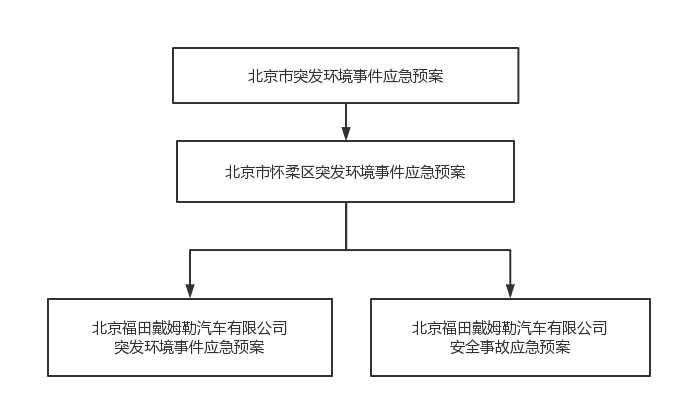 图1-1应急预案体系图1.5应急工作原则（1）以人为本，安全第一；（2）环境优先原则；（3）先期处置原则；（4）快速响应、科学应急；（5）统一领导，分级管理，谁主管谁负责；（6）预防为主，平战结合。第2章 企业基本情况北京福田戴姆勒汽车（以下简称“福田戴姆勒”）有限公司于2011年12月16日注册成立，总投资额为99.506亿元人民币，注50:50共同出资组建而成，公司现有在册员工约6580人。公司以“福田欧曼”作为整车商标，目前生产“欧曼”品牌的中重卡产品，未来将生产戴姆勒许可的梅赛德斯-奔驰OM471重卡发动机，整车生产能力为16万辆/年。福田戴姆勒共有3个制造厂区，均位于北京市怀柔区，目前一、二厂区已投入使用，三厂处于技改施工阶段。福田戴姆勒二厂区厂区位于北京市怀柔区庙城镇高各庄村东侧，于2010年12月进入试生产阶段，工厂占地面积63万平方米，建筑面积22.9万平方米，拥有装焊、涂装、总装工艺，设计产能为10万辆/年，检测线建筑面积10302平方米，共有2条完整整车检测线和1条复检线、3个淋雨检测间。第3章 环境风险评估根据企业生产、使用、储存和释放的突发环境事件风险物质数量与其临界量的比值（Q），评估生产工艺过程与环境风险控制水平（M）以及环境风险受体敏感程度（E）的评估分析结果，分别评估企业突发大气环境事件和突发水环境事件，将企业突发大气或水环境风险等级划分为一般环境风险、较大环境风险和重大环境风险三级，同时涉及突发大气和水环境事件风险的企业，以等级高者确定企业突发环境事件风险等级。按照此法对福田戴姆勒突发环境事件风险等级进行划分，评估程序见图3-1。图3-1突发环境事件风险等级划分流程示意图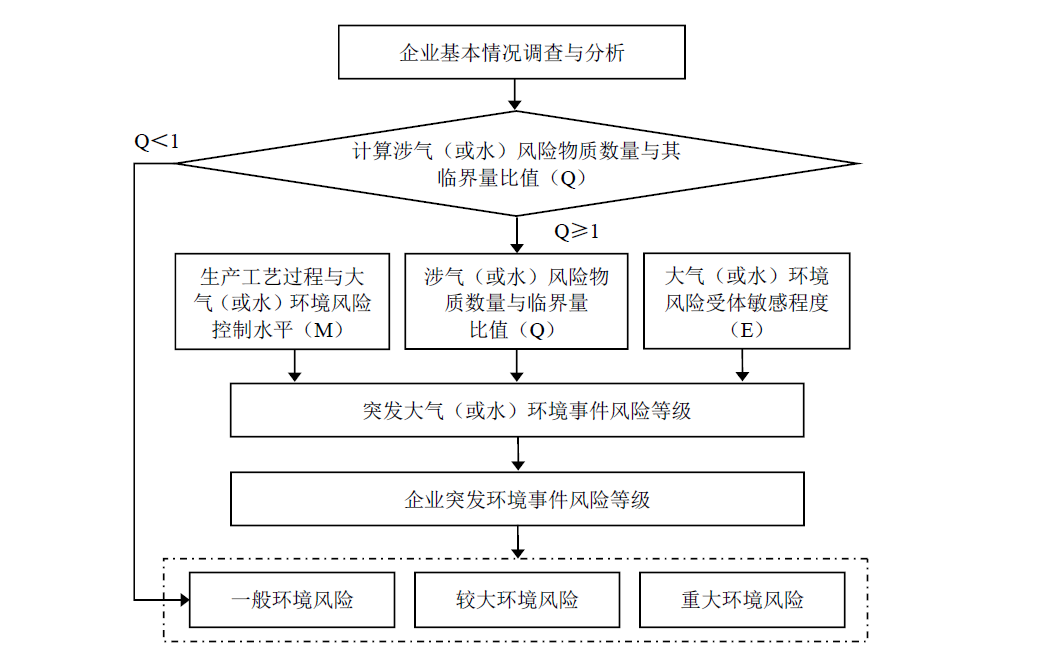 根据《北京福田戴姆勒汽车有限公司（二厂区）环境风险评估报告》中得出结论：福田戴姆勒（二厂区）突发大气环境事件风险等级为“一般-大气（Q0）”。福田戴姆勒（二厂区）突发水环境事件风险等级为“一般-水（Q0）”。综上，福田戴姆勒（二厂区）突发环境事件风险等级为：一般[一般-大气（Q0）+一般-水（Q0）]。企业应急组织机构福田戴姆勒现有的应急救援组织由应急救援指挥部和应急救援工作小组组成，根据事件类型和应急工作需要，应急救援工作小组主要分为疏散引导组、消防抢险组、物资供应组、医疗救护组、通讯联络组、安全警戒组及环境处理组。具体应急救援组织机构体系见图4-1，应急救援组织机构体系人员及联系方式见表4-1。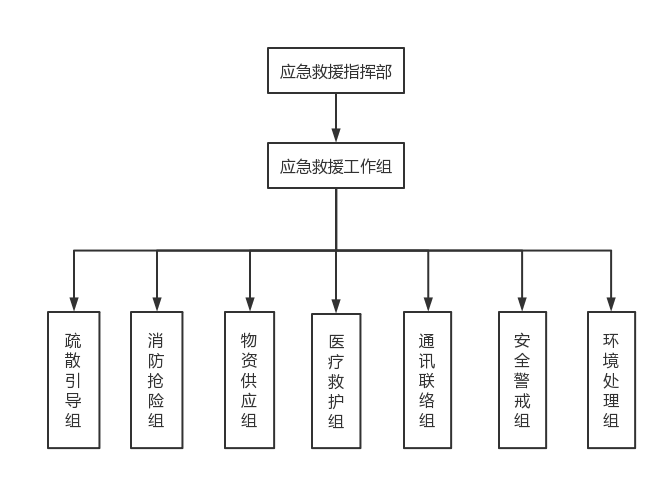 图4-1应急救援组织机构体系表4-1应急救援组织机构体系人员及联系方式4.1应急救援指挥机构福田戴姆勒突发环境事件应急总指挥由总裁崔士朋担任总指挥，供应链副总裁曹金辉、党委副书记林珏坛、制造副总裁耿超、安全环境总监牛丁担任副总指挥。总指挥不在时，由副总指挥履行总指挥的职能。出现突发事件而应急总指挥又不在现场时，由总指挥委托其他主管负责人履行总指挥的职责。在突发环境事件现场，福田戴姆勒职务最高的管理人员为突发环境事件的总指挥，直至被生态环境部门接管。应急指挥部是福田戴姆勒应急管理的最高管理机构，其主要职责为：（1）接受并执行上级部门、北京市怀柔区生态环境局的指令；（2）组织福田戴姆勒环境风险隐患排查并及时消除各类环境风险隐患；（3）组织制定或修订福田戴姆勒突发环境事件应急预案；（4）在专业部门到达事件现场前，担负应急救援指挥工作；（5）配合专业部门进行事件现场的应急救援工作；（6）及时准确向有关部门报告突发环境事件的具体情况；（7）组织开展应急预案处置方案的培训与演练，补充完善福田戴姆勒的应急预案。4.2应急工作小组的组成及职责4.2.1疏散引导组职责1）设置隔离区，按照疏散线路负责内部人员的及时疏散撤离；2）及时疏导各环境敏感点的人员疏散撤离；3）负责应急指挥部交办的其它任务。4.2.2消防抢险组职责1）服从福田戴姆勒应急救援指挥部的指挥、调遣，完成指派的各项抢险任务；2）协助指挥部制定的应急方案、计划和事故处置对策，并进行相应事故处置；3）根据事故严重程度，进行抢险救灾，设备设施抢修及工艺调整工作；4）负责应急指挥部交办的其它任务。4.2.3物资供应组职责1）负责按照已定突发环境事件种类，做好事故抢险物资、装备供应，及时调配抢险物资；2）落实应急抢险资金，核销应急救援费用；3）负责应急救援人员生活保障；4）负责应急指挥部交办的其它任务。4.2.4医疗救护组职责1）储备足量的急救器材和药品，并能随时取用；2）事故发生后，应迅速做好准备工作，伤者送来后，根据受伤症状，及时采取相应的急救措施对伤者进行急救，重伤员及时转院抢救；3）当公司区急救力量无法满足需要时，向其他医疗单位申请救援并迅速转移伤者；4）医疗救护组人员设置应灵活，可根据当班情况进行调整；5）负责应急指挥部交办的其它任务。4.2.5通讯联络组职责1）接到报警后，立即采取措施中断一般外线电话，确保事故处理外线畅通，应急指挥部处理事故所用电话迅速、准确无误；2）负责信息发布、信息沟通记录、会议纪要、文件资料、现场拍照取证等工作，并保存和分发；3）抢险救援过程中及时向应急指挥部汇报现场险情处置的进展、困难、人员救援等情况；4）及时通知福田戴姆勒内部人员的疏散撤离；5）及时通知福田戴姆勒周边各环境敏感点的人员疏散撤离；6）如有环境监测、气象条件等需求，及时向生态环境局监测部门、气象部门等提出请求；7）负责应急指挥部交办的其它任务。4.2.6安全警戒组职责1）在事故区域设立警戒，指挥疏散现场无关人员；2）负责现场治安管理，组织事故现场治安巡逻保护，做好现场交通指挥，道路管制，维护现场治安秩序和交通秩序；3）完成现场指挥领导交办的例如周边区域危险告知等其它工作。4.2.7环境处置组职责收集汇总相关数据，组织进行研判，开展事态分析；迅速组织切断污染源，分析污染途径，明确防止污染物扩散的程序；组织采取有效措施，消除或减轻已经造成的污染；明确不同情况下的现场处置人员须采取的个人防护措施。4.3政府主导应急处置后的指挥与协调福田戴姆勒发生一级突发环境事件，自身应对能力不足时，应及时向生态环境部门请求支援。当生态环境部门介入或主导福田戴姆勒突发环境事件的应急处置工作时，福田戴姆勒内部应急组织机构成员不变，职责由负责应急指挥转变为服从指挥，配合生态环境部门参与处置工作。第5章 事件预防与预警5.1环境风险管理措施福田戴姆勒建立了安全生产责任制、安全管理规章制度、安全操作规程及各类突发事件应急预案等，并严格按要求进行。此外，福田戴姆勒定时对各环境风险源进行日常监控和日常安全管理评估，重点是环境风险较大的化学品库、油料库、危废库、污水站、生产车间。各部门负责各自分管范围内的工作，并积极配合上级部门安排的各种专项安全检查。5.1.1化学品库福田戴姆勒二厂区涂装部内设置化学品库，用于存放油漆、稀释剂、色浆、乳液、磷化液以及部分酒精等，油漆类物料均采用塑料桶装，小桶储量均为20L，大桶储量为200L，针对化学品库存在的环境风险，采取的防范措施如下：（1）化学品库门口张贴“化学品库”、“注意防火”、“必须戴防毒面具”、“必须戴防护眼镜”、“泄漏处置方案”等标示。（2）化学品库内设置完善的消防设备和灭火器材；配置通讯和报警装置。（3）化学品库设置沙袋、挡板等堵漏物资，防止事故废水进入雨水管。（4）化学品库四周多备沙袋，用作封堵雨水管网和组成临时围堰。（5）化学品库内设置监控设施、通风装置、多备不同类型灭火器。（6）加强化学品库安全保卫工作，进出必须凭证登记，进入人员严禁携带火种，设监控设备，防止人为破坏。（7）各类化学品分类存放，不得混合、散乱堆放。（8）平时运行过程中操作人员要严格遵守操作规程的步骤操作，禁止误操作和野蛮操作。（9）公司在显著高处设立风向标，一旦出现火灾事故，通过风向标可以引导职工向下风向的垂直方向紧急疏散，以保障人员安全。（10）地面及墙体1m高以下用环氧树脂涂料做防渗处理。5.1.2油料库二厂区设置有油料库，主要用于存放机油、柴油、齿轮油、防冻液等，采用储罐存放，地埋式储罐，针对油料库存在的环境风险，采取的防范措施如下：（1）油料库内设置完善的消防设备和灭火器材；配置通讯和报警装置。（2）油料库内配置锯末、沙子、备用盛装桶等应急物资（3）油料库张贴“注意防火”、“泄漏处置方案”等标示。（4）油料库地面应采用环氧树脂涂料做防渗处理。（5）加强安全保卫工作，进入人员严禁携带火种，设监控设备。（6）平时运行过程中操作人员要严格遵守操作规程的步骤操作，禁止误操作和野蛮操作。（7）二厂区油罐属于地埋式油罐，厂区内设有地下水观测井。油罐放置于罐池内，均作防渗处理，同时罐池内设有泄漏报警装置，可确罐池内、输油管线或管道连接件发生油品泄漏时，及时发现，及时处置；储油罐均为地下储罐，备有充足应急物资与装备，且油料库附近禁止明火，发生火情会立即发现并展开扑救。（8）一旦罐池内油品泄漏，会立即触发罐池泄漏报警装置，值班人员会立即发现并按照应急预案展开后续工作；同时，福田戴姆勒二厂区有专人负责日常观测并留存记录，输油管线或管道连接件发生油品泄漏会被及时发现，及时处置；一旦发生火情，会立即出发报警装置，工作人员第一时间发现，并会立即展开扑救工作。5.1.3危废库二厂区设置有危废库，主要用于存放废油漆桶、漆渣、污泥、废矿物油，针对危废库采取的环境风险防范措施如下：（1）危废按不同类别分别分存放，设隔离措施，液体危废至于专用容器中，并加盖密封。（2）危险废物装卸过程中严格按照规程，严禁野蛮操作，装卸过程中要求防震、防撞、方倾斜；断火源、禁火种；通风和降温。（3）危险废物运输、转移过程实行危废联单制度，进出危废库房危废需登记台账。（4）对危废存放间地面做防渗漏处理：基础层粘土夯实—砂层—土工布—2mm厚高密度聚乙烯—土工布—砂层—混凝土地面—防磨面层。在衬里上建造浸出液收集清除系统。（5）危险废物储存于阴凉、干燥、通风处，并与易燃、可燃物等分开存放。（6）库房外设置沙袋、挡板等堵漏物资，防治事故废水进入雨水管网。5.1.4污水站二厂区设置有污水站，主要用于处理生产过程产生的生产废水，污水处理达标后排入市政污水管网。针对污水站采取的环境风险防范措施如下：（1）加强污水站设备、管网的维护、检修，防治生产废水的跑、冒、滴、漏，甚至事故排放。（2）控制污水处理设备各项参数，保证污水达标排放。（3）在雨水排口附近以及化学品库、油料库、危废库房和生产车间等重点区域附近设置沙袋、挡板等临时围堵物资，防止泄漏后进入雨水管网。事故结束后将事故废水收集后打入污水站处理达标后排放。（4）污水站产生的污泥经脱水后置于收集桶内，加盖存储于危废库，不得随意抛洒或混入其他废物中。（5）对污水管网及污水站主要构筑物地面做防渗处理。5.1.5事故废水（消防退水）为避免污水处理设备出现事故的可能性，在污水站设计中考虑了备用水泵和鼓风机。这样即使个别污水处理设备出现了故障，整个污水站不至于完全停止运行。结合厂区雨水管网，对每处雨水排出厂区排口雨水检查井附近堆存一定数量消防沙袋。二厂区设置一个雨水提升站，总体厂区雨水是通过雨水提升站泵排出。5.2预警分级及启动条件5.2.1预警分级根据事件风险评估及分级，按照福田戴姆勒日常存储、使用的环境风险物质等环境风险物质及产生的危险废物意外事件发生后导致的人员伤亡情况及环境污染程度，将突发环境事件的预警由低到高分为三级，依次采用蓝色、橙色、红色加以表示。根据事态的发展情况和采取措施的效果，预警可以升级、降级或解除。（1）蓝色预警：日常监督检查、排查中发现环境安全隐患，预计将要发生一般突发环境事件时，或影响范围在车间内，发布蓝色预警。（2）橙色预警：日常监督检查、排查中发现环境安全隐患，预计将要发生重大突发环境事件，或影响范围在厂区内，发布橙色预警。（3）红色预警：日常监督检查、排查中发现环境安全隐患，预计将要发生特别重大突发环境事件，或影响范围超越厂界，发布红色预警。5.2.2预警信息获取（1）外部获取信息①北京市政府通过新闻媒体公开发布的暴雨、地震等预警信息；②政府监督部门的监测结论或委托监测单位的监测结论；③周边企业发布的预警信息或其他外部投诉、报警信息；（2）内部获取信息①应急设施故障或应急物资不足；②安全检查发现的其他可导致泄漏、火灾的安全隐患；③内部巡视发现的事故点。5.2.3预警启动（1）蓝色预警：①生产车间、化学品库、危废库发生一般性生产事故，造成物料的“跑、冒、滴、漏”，小于20L（小桶储量）。②储油罐、油罐车发生小泄漏，泄漏量小于0.1t。③厂区内环保设施故障，如污水站设备故障、涂装废气处理系统设备故障等，使得部分污染因子超标排放，但车间可控。（2）橙色预警：①生产车间、化学品库、危废库出现泄漏，泄漏物料量大于20L（小桶储量），小于200L（小桶储量），且无发生火灾迹象和趋势。②储油罐、油罐车发生大泄漏，泄漏量大于0.1t，小于1t，且无发生火灾迹象和趋势。③厂区内环保设施如污水站设备故障、涂装废气处理系统设备故障等，造成污染物严重超标排放，但超标废水未进入地表水。（3）红色预警：①生产车间、化学品库、危废库出现大泄漏，泄漏物料量大于200L，且有发生火灾风险迹象或趋势。②储油罐、油罐车发生大泄漏，泄漏量大于1t，且有发生火灾迹象和趋势。③污水站由于极端气候、地质灾害等引发事故，造成废水大量溢流、漫流等；污水站发生事故，尾水无法达标排放；消防废水未经收集、处理直接排出厂区进入地表水。5.2.3预警启动（1）蓝色预警：①生产车间、化学品库、危废库发生一般性生产事故，造成物料的“跑、冒、滴、漏”，小于20L（小桶储量）。②储油罐、油罐车发生小泄漏，泄漏量小于0.1t。③厂区内环保设施故障，如污水站设备故障、涂装废气处理系统设备故障等，使得部分污染因子超标排放，但车间可控。（2）橙色预警：①生产车间、化学品库、危废库出现泄漏，泄漏物料量大于20L（小桶储量），小于200L（小桶储量），且无发生火灾迹象和趋势。②储油罐、油罐车发生大泄漏，泄漏量大于0.1t，小于1t，且无发生火灾迹象和趋势。③厂区内环保设施如污水站设备故障、涂装废气处理系统设备故障等，造成污染物严重超标排放，但超标废水未进入地表水。（3）红色预警：①生产车间、化学品库、危废库出现大泄漏，泄漏物料量大于200L，且有发生火灾风险迹象或趋势。②储油罐、油罐车发生大泄漏，泄漏量大于1t，且有发生火灾迹象和趋势。③污水站由于极端气候、地质灾害等引发事故，造成废水大量溢流、漫流等；污水站发生事故，尾水无法达标排放；消防废水未经收集、处理直接排出厂区进入地表水。5.3预警发布及响应措施5.3.1预警发布应急指挥部根据预警条件信息的可能危害程度、紧急程度和发展势态，做出预警决定，发布预警信息，通知相关部门和各应急小组进入预警状态。当应急指挥部预测可能发生的事故较大，超出一级以上，超出公司的处置能力时，要立即启动一级响应，立刻向120、119、110申请增援，并及时采取行动。同时组织人员对可能造成事故的源头进行排查，关闭厂门禁止无关人员进入，关闭雨水排放口切断阀，准备好消防灭火器材等。应急指挥部跟踪事态的发展，根据事态的变化情况适时宣布预警解除或启动应急预案。预警信息的内容包括：预警信息的类别、预警级别、响应级别、起始时间、可能影响的区域或范围、重点关注的事项和建议采取的措施等内容，可通过手机、固定电话等形式发布。5.3.2预警响应福田戴姆勒预警响应级别与突发环境事件和相应分级对照见表5-1。表5-1 预警级别与事件分级对照表5.4预警与解除程序当突发环境事件现场得到控制，造成的危害已彻底消除并无继发的可能时，应急领导小组方可解除预警。预警解除由应急指挥部总指挥通过手机、固定电话、广播等形式发布。第6章 信息报告、上报、通报福田戴姆勒突发环境事件应急指挥部根据《突发环境事件信息报告办法》（环境保护部令17号）及有关规定的要求，及时报告、上报或通报突发环境事件信息。6.1公司内部的信息报告福田戴姆勒内任何人一旦发现事件征兆或发生环境事件的情况，应在15分钟内报告当班负责人，并逐级上报，由应急总指挥进行决策。当发生突发环境事件后，由事件目击者或本岗位操作者立即将地点、时间、危险场地及范围等情况汇报通知当班负责人，当班负责人要当机立断，采取果断措施，控制事故蔓延，并迅速把相关情况详细报告应急总指挥。事件发生部门在上报的同时，立即采取有效自救措施，防止事件进一步扩大；如事态失控，立即将人员撤到安全地点。应急救援指挥部接到上报后，立即按事件应急程序展开事故救援，下达应急处置指令，组织应急人员、应急车辆、应急物资，赶赴现场，抢险救护。事件现场发现者→当班负责人→应急指挥部→总指挥→应急救援小组。6.2向上级部门的信息报告突发环境事件发生后由福田戴姆勒事故应急指挥部总指挥根据现场情况，在2小时内向北京市怀柔区生态环境局报告。突发环境事件报告的主要内容包括：突发环境事件种类，污染物质和浓度，发生时间、地点、范围、隐患程度，参加应急处置有关部门的到位情况，已经采取的措施和下一步的处置方案，需要解决的问题和请求帮助解决的问题等。6.3向可能受影响的环境敏感目标的信息报告突发环境事件已经或者可能危及周边环境敏感目标，由通讯联络组安排相关人30分钟内通过电联、面传等方式向周围可能受影响的居民、单位报告公司突发情况。6.4报告内容突发环境事件的报告分为初报、续报和处理结果报告三类。具体上报内容见下表。表6-1上报内容第7章 应急响应按公司突发环境事件的可控性、严重程度和影响范围，将突发环境事件的应急响应分为三级，响应由高到低分别为一级、二级、三级响应，详见表7-1所示，应急响应流程图见图7-1。图7-1应急响应流程图一级（社会级）：重大环境事件，污染超出厂区范围，影响周边区域，公司难以控制，须请求外部救援，并报告政府相关部门。二级（厂区级）：较大环境事件，需公司所有各部门统一调度处置，但能在公司控制内消除的污染及相应的安全事故。三级（部门级）：轻微污染事件，事故部门可迅速消除影响的小量污染事故。图7-1 突发环境事件分级7.1响应分级对应福田戴姆勒应急事件分级，针对突发环境事故危害程度、影响范围和控制事态能力的差别，应急事件响应也分为三级，响应级别与事件分级对照见表7-2。表6.1-2  响应级别与事件分级对照表7.2响应程序及处置措施应急响应需遵循以下原则：（1）统一指挥，分工合作应急响应启动后，所有行动由应急指挥部总指挥统一指挥，根据现场实际情况，指定各应急行动负责人（包含人员搜救、伤者救护、人员疏散与撤离、现场紧急关断、紧急堵漏、事件现场的隔离警戒、安全环保、后勤保障、记录和信息报告等内容）。（2）人员安全，环境保护所有参加应急响应行动人员必须经过专业培训，并在保障自身安全的情况下实施应急响应行动。优先处理伤者，发现人员失踪或有受伤人员，立即开展搜救和现场救护工作，并及时联系送往指定医院救治。应急响应行动过程中，各应急小组密切注意环境保护，防止因事件本身或处理过程中所造成的环境污染。（3）控制为先，逐步消除应急响应行动首先考虑控制事件，采取联锁、紧急关断、紧急堵漏等措施，防止污染事故扩大。当事件得到有效控制后，再解决事故的消除问题。 （4）及时报告，对外授权确保事件在第一时间内报告，当事件有新的发展以及事件失控或事故扩大时，必须立即报告。向怀柔区生态环境局报告原则上由应急办公室负责，现场任何越级报告行为必须得到公司应急总指挥的授权。7.2.1三级响应当班人员发现出现三级突发环境事件时，需立即报告应急指挥部，由公司应急指挥部启动突发环境事件三级响应。组织当班人员穿戴防护衣服、帽子进行设备抢修，控制污染源，把污染范围控制到最小，避免造成二次污染，将环境风险范围控制在储存区域范围内。7.2.2二级响应当班人员发现出现二级突发环境事件时需立即报告应急指挥部，由公司应急指挥部指挥启动突发环境事件二级响应。应急指挥部立即向所有应急小组传达应急启动指令，并立即到达应急现场。应急总指挥主持召开紧急会议，分析判断事件状态，事故发展与扩大的可能性，确定立即采取的主要应对措施；紧急会议期间，物质供应组准备好交通车辆；各应急小组按各自的职责分工迅速开展工作。7.2.3一级响应当班人员发现出现一级突发环境事件时需立即报告公司公司应急指挥部，由应急办总指挥启动突发环境事件一级响应。应急指挥部经确认后，立刻下达启动应急预案指令，迅速组织相关应急小组赶到突发环境事件现场进行处置，同时向怀柔区生态环境局及有关部门报告，配合政府做好应急处置工作。（1）在公司应急指挥部成员未到达以前，事件现场人员按以下要求开展应急行动：①现场指挥由当时的最高职务者临时担任，当上级领导赶到后，立即移交指挥权；公司应急指挥部指令未到达前，现场应急响应行动按三级应急响应程序进行指挥，当公司应急指挥部指令到达后，现场临时指挥立即贯彻执行；②事件当事人和已到达事件现场的其他人员听从临时指挥人员的统一指挥。（2）当公司应急指挥部成员到达事件现场后，按以下要求开展应急行动：①应急总指挥或授权人员到达事件现场后，立即接管现场应急指挥；②临时指挥人员立即向到达现场的指挥人员简要汇报应急响应现状，并协助指挥；③各应急小组组长立即贯彻应急响应指令，带领本小组成员开展应急响应行动；④事件现场参与初始应对的响应人员回到各应急小组，听从各自小组长的指挥。（3）一、二级应急响应行动除掌握原则以外，还要注意以下事项：①在征得应急总指挥同意后，由应急办公室按照有关法律法规要求向怀柔区生态环境局报告事故。②做好环境应急监测。③做好人员疏散、撤离工作。④必要时在征得应急总指挥同意后，由应急办公室向周边协议单位或外聘专家发送支援请求。⑤当需要将伤者送往较远医院抢救时，由通信联络组负责协调送往有关医院。表7-1事件类型及现场处置措施情况7.2.4夜间响应由于夜间救援人员较少，如发生突发环境事件，立即通知直管领导或应急救援指挥部，组织值班人员采取应急措施，同时由应急救援指挥部申请政府力量救援。7.2.5现场处置措施7.2.5.1化学品库现场处置措施当化学品库发生突发环境事件采取的措施如下：①进入事故现场人员应佩戴呼吸面罩、穿戴胶鞋等必要个人防护设备，保证个人人生安全。②立即对化学品库周边的雨水口进行封堵，防止事故废水顺雨水管网排出厂区；用沙袋、挡板等对泄漏点组成临时围堰，防治事故废水顺雨水管网排出厂区。③泄漏量较少时，用沙土覆盖泄漏化学品，再用铲子将沙土铲入收集桶内，交危废处置单位处置；当泄漏量较大时，根据化学品性质，用水冲洗，冲洗前关闭附近雨水管网，冲洗废水用泵打入污水站，经污水站处理达标后排放。④当含化学品事故废水已经排出厂区，第一时间上报怀柔区生态环境局，开展地表水的跟踪监测。⑤当化学品库发生火灾时，第一时间扑灭火源，灭火时根据化学品性质使用不同的灭火器，当火势较大时，迅速撤离并上报请求外部力量救援。⑥当化学品库火势较大或可能发生爆炸风险时，迅速报告上级指挥单位，协助其迅速疏散厂内员工，并在厂外一定范围内设置疏散区，设置警戒线。⑦通知动力部立即切断电源，隔离火灾危险源和重点物资，充分利用消防器材进行灭火。关于灭火器的使用：a.公司配置干粉灭火器。灭火时，可手提或肩扛灭火器快速奔赴火场，可在距燃烧处5米左右，使用灭火器。如在室外，应选择在上风方向喷射。操作者应先将开启把上的保险销拔下，然后握住喷射软管前端喷嘴根部，另一手将开启压把压下，打开灭火器进行喷射灭火。b.干粉灭火器扑救易燃液体火灾时，应对准火焰根部扫射，如被扑救的液体火灾流淌燃烧时，应对准火焰根部，边移动边左右扫射，直到把火焰全部扑灭。如果可燃液体在容器内燃烧，使用者应对准火焰根部左右晃动扫射，使喷射出的干粉流覆盖整个容器开口表面；当火焰被赶出容器时，使用者仍应继续喷射，直至将火焰全部扑灭。在扑救容器内可燃液体火灾时，应注意不能将喷嘴直接对准液面喷射，防止喷流的冲击力使可燃液体溅出而扩大火势，造成灭火困难。c.干粉灭火器的维护、保养：灭火器应放置在通风、干燥、阴凉并取用方便的地方，环境温度-5℃～+45℃为好。灭火器应避免高温、潮湿和有严重腐蚀场合，防止干粉灭火剂结块、分解。应定期检查，检查其压力显示表，指针是否指在绿色区域。如指针已在红色区域，说明内部压力已泄漏无法使用，应及时更换检修。d.遇到火灾时，将水带一端的接口接在消火栓出水口上，把手轮按开启方向旋转即能射水灭火。7.2.5.2油料库现场处置措施油料库主要存放柴油、机油、齿轮油、防冻液等，出现突发环境事件采取的措施如下：①抢险人员进入事故现场必须带好防护器具。②发生火灾时应区分着火材料，选择合适的灭火设备、器材。③出现泄漏情况下，少量泄漏采用铲子和备用盛装容积对泄漏液体进行转移，也可以利用锯末、沙子堆泄漏物料进行吸附处理，吸附后的沙子及锯末均作为危废处置。大量泄漏时，利用沙袋堵截方法，同时利用沙袋封堵周边雨水口。④消防抢险前第一时间关闭雨水排口，防止事故废水顺雨水管道排出场外，污染地表水体。⑤出现火灾厂区无法控制情况下，立即请求社会救援，拨打119和120。油料库风险应急措施汇总如表7-4所示。表7-4油料库现场处置应急措施7.2.5.3危废库现场处置措施当危废库发生突发环境事件采取的措施如下：①抢险人员进入事故现场必须带好防护器具。②发生火灾时应区分着火材料，选择合适的灭火设备、器材。③火灾发生初期，尽快转移未着火危废或隔断与火源联系，防治连锁反应。④消防抢险前第一时间关闭雨水排口，防治事故废水顺雨水管道排出场外，污染地表水体。⑤泄漏时，用沙土覆盖泄漏危废，再用铲子将沙土铲入收集桶内，交危废处置单位处置。⑥当事故超出厂区救援处置人员抢险救援能力时，迅速撤离至安全区域并第一时间通知场外协助力量，并做好配合疏散工作。7.2.5.4污水站现场处置措施污水站主要处理生产废水，出现突发环境事件采取的措施如下：①发生事故时，及时通知上游生产车间停止生产，关闭污水站出水口，事故排出后再开启进水口。②当污水站出现废水漫流或溢流事故时，及时用沙袋、挡板封堵雨水管，设置临时围堰，并将废水收集后重新打回污水站。③及时通知怀柔区生态环境局对地表水体开展应急监测；④污水处理设备出现了故障，立即更换备用设备。⑤在发生火灾事故时，紧急启动截留阀，消防废水引入污水站事故池。7.2.5.5生产车间现场处置措施生产车间发生突发环境事件情况下采取的应急处置措施如下：①进入事故现场人员应佩戴呼吸面罩、穿戴胶鞋等必要个人防护设备，保证个人安全。②用沙袋对泄漏点周围设施临时围堰，防止事故废水顺雨水管网排出厂区。③泄漏量较少时，用沙土覆盖泄漏化学品，再用铲子将沙土铲入收集桶内，交危废处置单位处置；当泄漏量较大时，根据化学品性质，用水冲洗，冲洗前关闭附近雨水管网，冲洗废水用泵打入污水站，经污水站处理达标后排放。④车间发生火灾或易挥发化学品发生泄漏时，及时疏散车间人员至上风险，必要时上报生态环境局对下风向大气环境质量开展跟踪检测。7.2.6应急监测福田戴姆勒发生突发环境事件，发生火灾事故后产生有毒有害气体或大量消防废水溢流进入厂区雨水管线、流入厂界裸露土壤或流至厂界外；化学品发生泄漏，进入雨水管线、厂区裸露土壤，对当地大气、水体及土壤产生影响的情况下，需联系监测公司进行应急环境监测。7.2.6.1监测原则对被突发环境事件所污染的大气及水体，应设置对照断面（点），控制断面（点），尽可能以最少的点获取足够多的有代表性的所需信息，同时考虑采样的可行性和方便性。对大气监测以事故地点为中心，在下风向按一定间隔扇形或圆形布点，并根据污染物的特性在不同的高度采样，同时在事故点的上风向位置布设对照点，在可能受污染影响的居民住宅区或人群活动区等敏感点必须设置采样点，采样过程中应注意风向变化，及时调整采样点位置。在厂区道路边雨水排水口及下游布设采样点，监控可能受污染的程度。若对小中河造成污染的，对小中河的监测应在事故发生地及其下游布点，同时在事故发生地上游一定距离布设对照断面。7.2.6.2监测方案根据事件发生的类别，对可能产生的大气、水体污染进行监测，监测内容见表7-5的内容。表7-5监测方案7.2.6.3监测汇报与终止突发环境事件发生后，生态环境部门根据事故类型及监测方案内容对大气环境进行应急监测，及时、迅速出具监测结果后，直至大气中各项污染物指标合格后，由应急救援指挥部总指挥下令，停止监测。7.3应急结束7.3.1应急结束条件符合下列条件之一的，即满足应急终止条件：（1）事件现场得到控制，事件条件已经消除；（2）污染源的泄漏或释放已降至规定限值以内；（3）事件造成的危害已经被彻底消除，无继发可能；（4）事件现场的各种专业应急处置行动已无继续的必要。7.3.2应急结束程序（1）现场总指挥确认终止时机，或事件责任部门提出，经总指挥批准；（2）现场总指挥向应急救援队伍下达应急终止命令。7.3.3追踪监测突发环境事件后，福田戴姆勒须及时联系具有资质的第三方检测机构对事件现场大气污染情况、水污染情况等环境因素进行追踪监测，直至环境影响消除。第8章 后期处置8.1善后处置8.1.1事件现场保护发生事件后，现场指挥需绘制现场简图，保留必要标记并做出书面记录，以备事件分析使用。（1）设定警戒区安排专门的人员值班，不允许任何不相干的人员到警戒区内，防止破坏现场。（2）严格控制车辆出入，并要做好相应的记录。（3）值班保卫人员要坚守岗位，做好交接记录。8.1.2事件现场处理8.1.2.1确定现场处理方式一般在事件救援现场可采用两种处理方式。1）源头处理。在事件发生初期，立即采取相应处置措施，将污染源严密控制在最小范围内。2）延伸处理。在控制住污染源后，从事件发生地开始向下风向对污染区逐次推进全面而彻底地处理。8.1.2.2明确现场处理的负责人和专业队伍事件现场处理工作要由经专业应急培训的人员进行，防护装备齐全，使用安全防护要求的工具设备。8.2后期污染物处置8.2.1事件固体废物的处置环境风险物质或危险化学品发生泄漏，在抢险过程中所用物质因吸附了环境风险物质或危险化学品，需集中收集后委托有资质的单位进行处理，避免二次环境污染。8.2.2事件消防退水的处置事件抢险过程产生的消防退水不得外排，事件后委托有资质单位进行处理，杜绝事件废水直接排放污染周围水体的可能性。结合福田戴姆勒实际情况，当福田戴姆勒日常使用、储存的环境风险物质及产生的危险废物发生泄漏、火灾时，应立即使用沙袋等在事发地门口设置围堤，必要时并用沙袋围堵雨水排口，以防消防退水量过大溢出车间或厂界。事件结束后，联系具有专业资质的单位对消防退水进行处置。8.3调查与评估（1）总指挥配合突发环境事件相关部门查找事件原因，防止类似问题重复出现。（2）应急救援指挥部负责编制环境事件调查与评估报告，并于应急处置结束后7个工作日内，将事件调查与评估报告上报北京市怀柔区生态环境局。（3）应急事故评价：应急指挥部在事故结束后，组织损失评估、总结经验，并及时修订应急预案。8.4恢复生产应急结束后，福田戴姆勒应急救援总指挥根据应急结束后各环境指标数值情况，下达恢复运营指示，尽可能降低损失。8.5应急总结应急终止后，应急救援指挥部负责编写应急总结，需包括以下内容：突发环境事件发生的时间、地点，人员伤亡情况，事件发生初步原因，各相关部门采取的措施和处置结果。第9章 应急保障福田戴姆勒从通讯、人员、物资、医疗、交通运输等方面为突发环境事件提供保障。9.1人力资源保障福田戴姆勒加强应急救援队伍建设，培养了一支常备不懈，熟悉环境应急知识，充分掌握各类突发环境事件处置措施的应急力量。日常提供全员应急培训与演练的机会，提高每位员工应急处置及反应的能力。9.2物资保障针对福田戴姆勒突发环境事件的类型，储备相应的应急物资和装备，由物资供应组负责日常保管，具体物资和装备情况见附件。应急结束后，物资供应组负责物资的回收、维护，提出需补充物资清单。9.3医疗卫生保障福田戴姆勒已配备充足的应急救援药品及救援力量。9.4交通运输福田戴姆勒内部用车可作为发生突发环境事件时的应急救援资源，在应急响应时，运送人员和物资。必要情况下，也可请求外部资源提供运输支持，保证及时调运有关应急救援人员、装备和物资。9.5治安维护保障保卫部门加强对指挥部、重大风险源等重要目标的警戒。保卫部门要协助事件单位加强治安管理和安全保卫工作，预防和打击各种违法犯罪活动，维护社会治安，保证抢险救灾工作顺利进行。9.6通信保障信息沟通首选手机或有线电话，在有线电话线路故障时，以对讲机来保障救灾通讯，同时全力恢复有线电话通讯。事件发生后，首先由岗位人员向上级管理部门和应急救援指挥部报告，讲明事件部位、有无其他次生灾害发生、人员伤亡等情况。应急救援指挥部接到事件报警后，要立即向总指挥报告，将事件现场的灾害情况及事件位置等情况进行上报，并随时汇报事件发展变化。同时通知应急救援指挥部成员、各部门领导等及时到达事件现场。9.7科技支撑保障（专家库）充分利用现有的技术人才资源和技术设备设施资源，提供在应急状态下的技术支持。在应急响应状态时，请求当地气象部门为应急救援决策和响应行动提供所需要的气象资料和气象技术支持。9.8应急救援体系保障发生事件时的抢险救援人员以福田戴姆勒职工为主要力量。全体职工都应当在预报或事件发生后，全力抢险，把灾害损失降到最低限。在完成福田戴姆勒自身救灾任务的同时，从人员和物资上还要听从应急指挥部的统一调派，积极参加社会救援。第10章 突发环境事件应急预案管理10.1环境预案编制为规范和加强福田戴姆勒对突发环境事件的综合处置能力，贯彻落实“预防为主、预防与应急相结合”的原则，促进福田戴姆勒进行突发环境事件应急预案体系建设，由福田戴姆勒应急救援指挥部制定突发环境事件应急预案。福田戴姆勒各个部门的应急工作职能明确，能及时、科学、有效地指挥、协调应急救援工作，应急救援反应速度快，充分发挥了应急预案在环境事件预防和应急处置中的作用，切实提高福田戴姆勒的应急处置能力，确保迅速有效地处理各类突发环境事件，实现应急救援“快速、有序、有效”，将事件对人员、财产和环境造成的损失降至最小程度，最大限度地减少突发事件对环境的影响。本预案由福田戴姆勒应急救援指挥部负责编制，并负责最终解释。10.2环境预案评审评审包括内部评审和外部评审，内部评审是应急预案草案完成后，由应急救援指挥部与相关部门协同，召开应急预案评估会议，评估现有应急预案，并留存会议记录；外部评审是由地方环保主管部门或其授权单位邀请环保、安全、工程技术、环境恢复、组织管理、医疗急救等方面的专家对生产经营单位的预案进行评审。10.3环境预案修订由福田戴姆勒应急救援指挥部根据应急演练的结果、环境事件发生后应急情况以及应急预案评估会议的结论，及时发现预案中的问题，并找到改进的措施，修改应急预案，以确保预案的持续适宜性、有效性和科学性，并告知全体员工。（1）事件发生后，对预案不足或缺陷处，立即作相应的修改；（2）本预案原则上每年核查一次，以改进和完善其应急功能的完整性、准确性和实用性；（3）预案的更新及修订每3年进行一次，由应急救援指挥部负责，并报总指挥批准发布。10.4环境预案发布预案经批准后，应分发给相关部门和社区，并建立发放登记，记录发放时间、发放份数、接收部门、接收时间、签收人等有关信息，并按规定报怀柔区生态环境局备案。10.5环境预案备案本预案为企业突发环境事件应急预案，备案单位为北京市怀柔区生态环境局。预案在福田戴姆勒法定代表人签署实施之日起20日内报北京市怀柔区生态环境局。备案时提供纸质文件和电子文件。10.6环境预案实施本应急预案自主要负责人签署当天生效，印发之日起实施。预案批准发布后，福田戴姆勒应组织落实预案中的各项工作，进一步明确各项职责和任务分工，并对员工加强应急知识的宣传、教育和培训，每年组织应急预案演练，实现应急预案持续改进。10.7应急预案培训福田戴姆勒突发环境事件应急队伍分两个层次开展培训。（1）车间培训车间现场工作人员是及时发现处理突发环境事件的重要环节，同时也是时间及早发现、及早上报的关键，一般事故在这一层次上能够及时处理避免，对车间现场工作人员开展突发环境事件应急处置培训非常重要，每季开展一次，培训内容如下：（a）针对岗位可能发生的突发环境事件，在紧急情况下如何进行紧急停车、避险、报警的方法；（b）针对岗位可能发生的突发环境事件，如何采取有效措施控制和避免事件扩大化；（c）针对应急处置过程中必须使用的防护装备，学会使用方法；（d）学习消防器材和各类设备的使用方法。（2）公司级培训各单位日常工作把应急处置中各自承担职责纳入工作考核内容，定期检查改进，每年进行一次，培训内容如下：（a）学习车间级的所有内容；（b）熟悉公司级应急预案，如何进行报警；（c）如何启动应急预案程序；（d）各单位依据应急的职责和分工开展工作；（e）组织应急物资的调运；（f）申请外部应急力量的报警方法，以及发布事件消息、组织周边社区、政府部门的疏散方法等；（g）应急处置现场的警戒和隔离，以及现场的洗消方法。10.8应急预案演习应急演练可以分为桌面推演、实战演练等，通过演练培训应急队伍，检验应急队伍快速反应能力，落实岗位责任，增强各部门之间协调配合，熟悉应急工作指挥机制、决策、协调和处置的程序，识别资源需求，评价应急准备状态，检验预案的可行性，并根据演练结果和演练中暴露出的问题予以改进，提高应急预案的实用性和可操作性。（1）应急救援指挥部负责整体演练安排。（2）应急救援指挥部每年至少负责组织一次全员演练，每年组织一次无预警演练。（3）各部门每年组织一次针对本部门工作内容及位置的应急演练。（4）各部门每年年初制定应急演练计划。 应急救援指挥部根据各部门演练计划，组织并监督各部门的演练，并记录、存档。第二部分 现场处置预案第1章 危废库事故现场处置预案1.1危险性分析二厂区区危险废物库主要有废漆渣、粘漆废物、磷化渣、污泥、废矿物油等，如果泄漏至地面随地表径流可直接进入地表水体，对水体产生环境影响。危废产生情况如下：表1-1 全厂危废产生情况1.2可能发生的事件特征危废库存储的废矿物油、粘漆废物、污泥、废漆渣等泄漏后进入地表水、土壤等都会产生环境影响。1.3应急组织机构与职责1.3.1应急组织体系现场处置小组由组长及组员组成，组长由涂装部经理李宁担任，具体人员组成及职责详见下表。表1-2 应急组织体系联系表1.3.2应急指挥机构及职责（1）发生事故后，通知周围岗位迅速帮助施救，并电话通知现场处置小组组长；（2）现场处置小组组长接到通知后立即赶赴事故现场，调集应急处置小组组员，指挥现场应急自救；（3）现场处置小组组长时刻注意事故发展事态，紧急情况或当事故态势扩大时，现场处置小组组长及时向车身厂厂长张艳民（手机：18610459873），车身厂安全环境管理工程师刘海峰（手机：13601115077）报告，并组织人员疏散。如果超出控制范围立即扩大应急响应，向公司应急办公室（二厂区：60677548）汇报，请求公司支援，如受伤人员伤势较重，同时拨打社会报警电话（消防：119；公安：110；医疗急救：120）求助；（4）如果现场得到有效控制，达到应急结束的条件时，由现场处置小组组长宣布应急结束。迅速组织人员对设备设施进行检查维修，尽快恢复正常经营。并在事后向公司主管部门汇报事故情况。1.4预防措施二厂区内设置危废库，主要用于存放废漆渣、污泥、粘漆废物、废矿物油，针对危废库采取的环境风险防范措施如下：（1）危废按不同类别分别分存放，设隔离措施，液体危废至于专用容器中，并加盖密封。（2）危险废物装卸过程中严格按照规程，严禁野蛮操作，装卸过程中要求防震、防撞、方倾斜；断火源、禁火种；通风和降温。（3）危险废物运输、转移过程实行危废联单制度，进出危废库房危废需登记台账。（4）对危废存放间地面做防渗漏处理：基础层粘土夯实—砂层—土工布—2mm厚高密度聚乙烯—土工布—砂层—混凝土地面—防磨面层。在衬里上建造浸出液收集清除系统。（5）危险废物储存于阴凉、干燥、通风处，并与易燃、可燃物等分开存放。（6）库房外设置沙袋、挡板等堵漏物资，防止事故废水进入雨水管网。1.5应急处置发生危险废物泄漏事故时，立即启动危废库现场处置预案，在统一组织下主要采取报警、切断事故源、人员疏散、处置等相关紧急措施，具体处置措施如下：（1）抢险人员进入事故现场必须带好防护器具。（2）发生火灾时应区分着火材料，选择合适的灭火设备、器材。（3）火灾发生初期，尽快转移未着火危废或隔断与火源联系，防治连锁反应。（4）消防抢险前第一时间关闭雨水排口，防治事故废水顺雨水管道排出场外，污染地表水体。（5）泄漏时，用沙土覆盖泄漏危废，再用铲子将沙土铲入收集桶内，交危废处置单位处置。（6）当事故超出厂区救援处置人员抢险救援能力时，迅速撤离至安全区域并第一时间通知场外协助力量，并做好配合疏散工作。1.5.1上报危废库事故的信息报告工作由第一发现者负责向负责人汇报，值班人员根据现场实际情况，初步判定事故级别，开展现场应急处置工作。上报方式可通过手机，也可通过口头汇报。表1-3 危废库现场应急处置上报联系方式1.5.2相关负责人及联系电话二厂区危废库负责人：李玺，联系电话：1351100179121.5.3现场应急处置（1）突发事故发生时，首先设立警戒线，任何人未经现场指挥部的允许，不得擅自进入事故现场。（2）危险废物泄漏至地面时，采用堵截方法，也可以利用锯末、沙子进行吸附处理，利用铲子及备用盛装容器进行转移收纳。（3）出现大量泄漏时，需对雨水口进行封堵。（4）泄漏造成土壤污染的，要将受污染的土壤清除并作为危废处置。（5）现场处置人员应急处置时，必须佩戴防护眼镜、口罩等防护装备。1.5.4现场疏散危废库事故情况下，现场无关人员需疏散至安全区域，撤离至安全线以外，人员的疏散在选择方向时选取上风向。1.5.5应急救护厂区内设置有医务室，受伤者优先送至医务室进行救援，严重中毒者及时送往医院进行抢救，在送往医院的过程要采取必要的救护措施。救护者做好个人防护，进入事故区抢救受伤人员时，首先要做好个人呼吸系统和皮肤的防护，佩戴好防护手套、口罩、安全帽。1.5.6应急配合各应急小组到达事故现场在应急指挥部的统一协调下开展抢险，疏散引导组、消防抢险组、物资供应组、医疗救护组、通讯联络组、安全警戒组及环境处理组相互配合协助。1.6应急处置要点（1）抢险人员进入危废库事故现场必须带好防护器具。（2）公司应急指挥部门迅速建立警戒区域，迅速将警戒区及污染物内与事故应急处理无关的人员撤离，并将相邻的危险废物疏散到安全地点，以减少不必要的人员伤亡和财产损失。1.7注意事项（1）应急救援人员进入事故现场前，必须做好安全防护措施；（2）应急防护器材、应急设备及物资进行经常性的维护、检修，定期检测其性能和效果，确保其处于良好状态。第2章 涂装部危险化学品泄露事故现场处置方案2.1事故风险分析2.1.1事故可能发生的区域及事故类型涂装部危险化学品泄漏事件可能发生的区域主要包括调漆间、输漆管路等区域、危险化学品库房、及化验室、涂装烘干炉附近的天然气管道等。（天然气泄漏现场处置执行涂装部保全科天然气泄漏事故现场处置方案）这些区域使用、临时储存的危险化学品可能因自然灾害、管理疏忽、人为操作失误（包装容器倒洒、破裂）和设备缺陷（设备密封失效等）等原因出现泄漏，导致危险化学品泄漏事故，如果泄漏严重或者处置不及时还有可能引发火灾、人员灼烫等次生事故。表2-1危险化学品分布2.1.2应急救援物资各区域配备相应的应急救援物资，详见下表。表2-2调漆间及危化库应急救援物资配备表2.2应急组织机构与职责现场处置小组由组长及组员组成，具体人员组成及职责详见下表。表2-3危化库及化验室危化品泄漏事故处置组表2-4调漆间危化品泄漏事故处置组2.3应急处置2.3.1危险化学品应急处置程序（1）发生危化品泄漏事故后，立即电话通知现场处置小组组长；（2）现场处置小组组长接到通知后立即赶赴事故现场，调集应急处置小组组员，指挥现场应急自救；（3）现场处置小组组长时刻注意事故发展事态，紧急情况或当事故态势扩大时，现场处置小组组长及时向部门经理（李宁13716008019、李新刚13601282063）汇报，车间经理立即组织车间人员进行应急处置，并向车身厂厂长张艳民（手机：18610459873）车身厂安全环境管理工程师刘海峰（手机：13601115077）报告，并组织人员疏散；如果超出控制范围立即扩大应急响应，向公司应急办公室(二厂区：60677150）汇报，请求公司支援，如受伤人员伤势较重，同时拨打社会报警电话（消防：119；公安：110；医疗急救：120）求助；（电话上报过程应注意遵守所在区域防爆等安全要求）；（4）如果现场得到有效控制，达到应急结束的条件时，由现场处置小组组长宣布应急结束。迅速组织人员对设备设施进行检查维修，尽快恢复正常经营。并在事后向公司主管部门汇报事故情况。
2.3.2危险化学品应急处置措施2.3.2.1化学品泄漏（1）事故发现人员应立即停止作业，疏散无关人员（酒精等易燃品泄漏还应消除所有点火源，泄漏区附近禁止吸烟、消除所有明火、火花或火焰）；（2）进入事故现场人员应佩戴呼吸面罩、穿戴胶鞋等必要个人防护设备，保证个人人生安全。穿戴好耐酸碱手套、佩戴好护目镜，对泄漏危化品进行处置，少量泄露时用锯末吸收或者用防泄漏沙覆盖并收集于容器中；（3）泄漏量较少时，用沙土覆盖泄漏化学品，再用铲子将沙土铲入收集桶内，交危废处置单位处置；当泄漏量较大时，根据化学品性质，用水冲洗，冲洗前关闭附近雨水管网，冲洗废水用泵打入污水站，经污水站处理达标后排放；如泄漏较多，为防止扩大环境污染，立即对化学品库周边的雨水口进行封堵，防止事故废水顺雨水管网排出厂区；用沙袋、挡板等对泄漏点组成临时围堰，防止事故废水顺雨水管网排出厂区；无法控制时，撤离到安全位置并维持周围秩序，当含化学品事故废水已经排出厂区，第一时间上报怀柔区生态环境局，开展地表水的跟踪监测。（4）如已经着火，初起火势不大，第一时间扑灭火源，用干粉灭火后对泄漏点堵漏。如火势太大，控制不了，撤离到安全位置并启动相关火灾事故现场处置方案并上报请求外部力量救援。（5）当化学品库火势较大或可能发生爆炸风险时，迅速报告上级指挥单位，协助其迅速疏散厂内员工，并在厂外一定范围内设置疏散区，设置警戒线。（6）通知动力部立即切断电源，隔离火灾危险源和重点物资，充分利用消防器材进行灭火。关于灭火器的使用：a.公司配置干粉灭火器。灭火时，可手提或肩扛灭火器快速奔赴火场，可在距燃烧处5米左右，使用灭火器。如在室外，应选择在上风方向喷射。操作者应先将开启把上的保险销拔下，然后握住喷射软管前端喷嘴根部，另一手将开启压把压下，打开灭火器进行喷射灭火。b.干粉灭火器扑救易燃液体火灾时，应对准火焰根部扫射，如被扑救的液体火灾流淌燃烧时，应对准火焰根部，边移动边左右扫射，直到把火焰全部扑灭。如果可燃液体在容器内燃烧，使用者应对准火焰根部左右晃动扫射，使喷射出的干粉流覆盖整个容器开口表面；当火焰被赶出容器时，使用者仍应继续喷射，直至将火焰全部扑灭。在扑救容器内可燃液体火灾时，应注意不能将喷嘴直接对准液面喷射，防止喷流的冲击力使可燃液体溅出而扩大火势，造成灭火困难。c.干粉灭火器的维护、保养：灭火器应放置在通风、干燥、阴凉并取用方便的地方，环境温度-5℃～+45℃为好。灭火器应避免高温、潮湿和有严重腐蚀场合，防止干粉灭火剂结块、分解。应定期检查，检查其压力显示表，指针是否指在绿色区域。如指针已在红色区域，说明内部压力已泄漏无法使用，应及时更换检修。d.遇到火灾时，将水带一端的接口接在消火栓出水口上，把手轮按开启方向旋转即能射水灭火。2.3.2.2调漆间/危化库油漆、稀料泄漏（1）事故发现人员应立即停止作业，疏散无关人员，消除所有点火源（泄漏区附近禁止吸烟、消除所有明火、火花或火焰）；（2）穿戴好防静电工作服、防毒面具、耐酸碱手套、佩戴好护目镜，切断泄漏源（立即关闭输漆管道阀门）；（3）对泄漏危化品进行处置，少量泄露时用吸油棉吸收或者用防泄漏沙覆盖并收集于容器中；（4）大量泄漏时，为抑制其蒸气大量产生，用泡沫或防泄漏沙其他覆盖物品覆盖外泄的物料（须使用不产生火花工具），在其表面形成覆盖层，抑制其蒸发。如已经着火，初起火势不大，用干粉灭火后对泄漏点堵漏。如火势太大，控制不了，撤离到安全位置并维持周围秩序。2.3.2.3调漆间氮气气瓶泄漏（1）事故发现人员应立即停止作业，疏散无关人员，关闭气瓶阀门；（2）因氮气属于窒息性气体，员工需迅速脱离现场至空气新鲜处，保持呼吸道通畅，如呼吸困难，尽快输氧。如呼吸停止，立即进行人工呼吸，就医处理；（3）一般不需要特殊防护，但当大面积泄漏时，作业场所氧含量低于限值时，泄漏处置人员应穿戴正压式空气呼吸器等防护用品。2.4注意事项（1）参加危化品泄漏事故应急救援行动，应急救援人员必须佩戴和使用符合要求的防护用品，严禁救援人员在没有采取防护措施的情况下盲目施救；（2）现场处置组长应对现场处置能力情况进行确认，在确保各救援工作小组成员安全的前提下开展应急救援；（3）抢修泄漏部位，特别是需动火时，应特别注意是否有物料蒸汽或副产物产生，防止火灾爆炸、中毒窒息等衍生事故的发生，应予以吹扫置换并检测合格后，方可进行抢修作业；（4）现场处置时，要充分考虑到环境影响的因素，制定处置措施时，在保证安全的前提下，也要将环境污染降到最低程度；（5）现场处置组长应对现场处置能力情况进行确认，在确保各救援工作小组成员安全的前提下开展应急救援；（6）如果泄漏现场造成了火灾爆炸、中毒和窒息、灼烫等次生衍生事故，应及时启动相应应急预案，按照相应的救援措施对伤员进行救治。2.5涂装部危化品可能导致泄漏的原因	（1）使用易燃液体过程中因操作不慎、包装容器倒洒、破裂、设备密封失效等原因发生液体泄漏事故；（2）装卸气瓶过程中，因违章作业、法兰、管道、阀门等处理不当发生泄漏。第3章 污水站事故现场处置预案3.1目的   为了防止污水处理过程中可能发生尾水超标排放的事故，特制定本预案。3.2适用范围本预案适用二厂区可能发生污水超标排放事故的各相关部门。3.3指导思想为贯彻”安全第一，预防为主”的安全生产方针，并坚持“预防污染、降低风险”的环境职业健康管理体系方针，落实安全生产责任制，确保单位、社会及人民生命财产的安全，预防重大环境污染事故的发生，在事故发生后迅速有效控制处理，根据污水处理工艺特点及可能发生的导致事故性排放的因素，本着”预防为主，自救为主，统一指挥，分工责任”的原则，制定《二厂区污水处理超标应急预案》。3.4事故应急组织机构（1）小组总指挥：马明明。（2）设备抢修组组长：王旭森。A.协助应急领导小组组长指挥和处理分管业务范围内的突发事故应急处理工作。根据应急领导小组组长的授权，代任组长职责，完成应急指挥工作。B.组织业务范围内的日常应急工作准备。（3）运行工艺组组长：贺杰武。A.协助应急领导小组组长指挥和处理分管业务范围内的突发事故应急处理工作。B.根据应急领导小组组长的授权，代任组长职责，完成应急指挥工作。C.组织业务范围内的日常应急工作准备。（4）小组成员：张红超、王贺、夏自喜、邢长林、邢俊廷、李海贺。表3-1应急组织机构联系表3.5预案启动流程该预案由应急领导小组组长宣布启动，但发生以下情况，启动该预案：3.5.1出水水质超标处理流程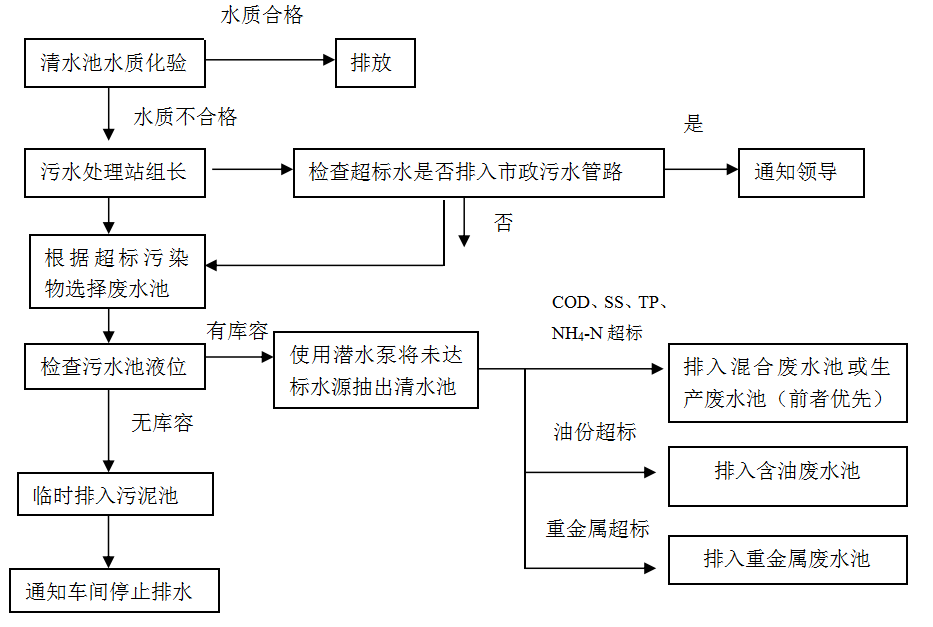 3.5.2污水水量超标处理流程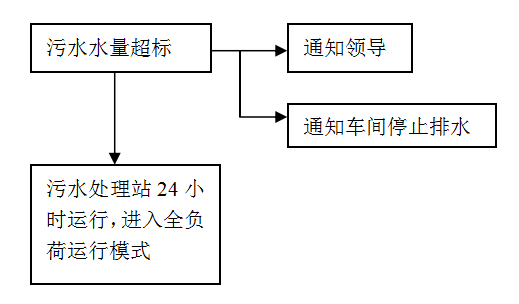 3.6事故应急处置措施3.6.1出水水质超标处理措施污水站可能发生的出水水质异常情况包括：①由于进水水质异常高，或进水含毒性物质毒害活性污泥，生产工艺未及调整或活性污泥大量死亡而引起的出水水质超标；②因生化系统曝气量不足或曝气设备故障而引起的出水水质超标；③因污水处理工艺控制不得当而引起的出水水质超标。因进水浓度过大，系统负荷增加造成出水超标时，生产技术主管应及时对污水处理工艺进行调整，通过增加曝气量、减少进水流量、延长水力停留时间等方式实现出水的达标排放；或向处理后未达标的水中，投加相应的水处理剂，通过化学处理后，使其达标排放。（1）当突发或短时间进水水质超标时首先应减少进水量，并调整污水处理工艺，充分发挥污水站所具有的能力，挖掘设施、工艺、设备的潜力，调整生化系统、二沉池的运行工况，增加化学除磷药剂及混凝药剂投加量，增大污泥脱水的投药比，延长设备的运行时间，必要时投运备用设备，采取一切可能的措施，尽可能在不增加设施和设备的情况下消除由于进水水质超标而引起的对出水水质下降构成的威胁，满足污水排放标准要求。配工厂生态环境部门，查找超标污水源，从源头截流进入污水站的超标污水。（2）非突发或短时间进水超标若污水站进水水质持续超标，且污水站的处理能力已经得到充分发挥，并采取了一切可能采取的措施，原污水站所具备的条件仍不能满足由于进水水质超标而导致出水超标时，书面形式报给工厂主管部门，并协助主管部门彻查进水水质超标的原因，拿出解决方案，确保进水能满足合同约定，以免损坏厂区内设备和生化系统，从而影响厂区的正常生产运营。1）增设化学除磷设施：对于突发或短期进水磷酸盐超标，通过增加除磷药剂投加量等措施可以保证出水磷酸盐达标。当进水磷酸盐持续超标≤15%时，利用既有生物除磷及化学除磷联用方法也可以尽可能保证出水磷酸盐达标，但需进一步增加除磷药剂的投加量，必要时可以增设临时或永久性化学除磷设施，如储药、配药、输药、投药系统等，并根据实际运行工况优化投药点和投加量，当进水磷酸盐持续超标＞15%时，利用已有的工艺、设备和处理系统，无法满足达标。2）增设外加碳源设施：对于突发或短期进水氨氮、总氮超标，通过优化工艺以强化消化反硝化效果，并辅以投加甲醇等措施可以保证出水氨氮达标。如果进水氨氮持续超标，污水处理厂无法保证出水能达标排放。3）增设或更新曝气系统设备：生物工艺具有优异的抗冲击负荷能力，对于突发或短期进水BOD进水超标，通过增加曝气量、延长曝气时间或减少进水量以延长水力停留时间等措施即可保证出水水质达标。但如果进水BOD持续超标，则意味着生物系统中BOD负荷持续偏高，此时须通过维持较高的污泥浓度以去除BOD。污泥浓度的增加，导致需氧量的增加，若利用既有曝气系统不能满足曝气量的要求时，应增设或更新曝气设备，如在生物系统好氧区上增设浮式表面曝气设备，增设或更换效率更高的曝气设备等。4）增设生化处理设施：当进水水质主要指标如COD、BOD、氨氮、磷等均持续超标时，表明进水水质已超过原设计处理能力，以上针对特定进水指标超标采取的措施仍有可能不能保证出水达标。当处理水量要求恒定，不能采取减少处理水量等临时措施以减少污染物负荷时，应考虑要求业主增设生化处理设施，即在处理水量的不变情况下，通过增设生化处理设施提高处理能力，保证出水达标。可采用措施包括增设并行生物系统或膜生物反应器，后接曝气生物滤池或膜处理系统等。b）系统溶解氧浓度不足时，增开曝气设备；如果曝气设备因故障无法供氧时，应迅速组织机修人员抢修设备，尽快恢复供氧；在设备维修期间，应通过减少进水流量、延长水力停留时间等方式实现出水的达标排放。c）因技术管理人员污水处理工艺控制不当造成的出水超标时，应及时更正生产指令。3.6.2污水水量过低或过高处理措施根据每个时段的流量可以来进行判断进水水量是否异常，在高峰期间来水水量与以往不相符（过高或过低），连续观察几个小时，即可进行判断。a）水量过低时，采取单系统运行，关闭生物处理系统一组，关闭的设备根据实际情况而定。在长时间无水的情况下，可以关闭系统，必要时在曝气池投加营养元素，微生物营养比：按BOD5：N：P=100：5：1投加，可通过系统实际需要来大概确定营养盐的投加量（充分考虑投加成本）。b）水量过高时，联系车间、食堂等排水单位确定来水水量，注意观察液位上升情况，如果生活污水井液位仍继续上涨，1小时监测一次生活污水主要指标，根据监测水质结果使过量来水超越至生化系统好氧池；如果生产、重金属等废水调节池液位仍继续上涨，1小时监测一次污水主要指标，根据监测水质结果使过量来水超越至其他调节池或生化系统水解池。当处理水量要求提升处理水量超出污水站处理能力时，应考虑要求业主增设生化处理设施，通过增设生化处理设施提高处理能力，保证出水达标。可采用措施包括增设并行生物系统或膜生物反应器，后接曝气生物滤池或膜处理系统等。3.5事故预防措施（1）操作人员应严格按照《污水处理操作规程》进行操作，及时合理的调节药液的添加量；（2）加强设备管理，认真做好设备的管道、阀门的检查工作，对存在事故隐患的管道、阀门及时进行维修或更换；（3）倒脱脂槽、磷化槽、表调槽、电泳槽之前，前泳线人员必须对各管路、各阀门及备用槽排水阀门进行检查，避免未检查到位造成槽液泄漏，（4）每次倒脱脂槽、磷化槽、表调槽、电泳槽时，污水处理人员必须时刻监控污水处理效果，不合格时立即停止运行，严禁排放。（5）每次排水必须通知污水站工作人员排水量及时间，由污水站人员确认是否可以排放。（6）污水站尽可能保证假期工艺清洁排水前，各废水池可存放废水量达到最大值；第4章 油料库现场处置方案4.1事故风险分析事故发生的区域、地点/装置的名称：物流操作部油库柴油、重油在运输、存储、装卸过程中，设备管道未做好检查、维护保养工作，受到腐蚀穿孔或密封失效易导致跑冒滴漏；由于员工操作失误、违反操作规程、离岗等致使盛装油品的接油盒、溢满，均有可能导致油品泄漏。泄露易发生区域为地下储罐区、油泵房、卸油端口、输油管线。柴油对皮肤接触引起接触性皮炎，吸入雾滴或液体可能引起吸入性肺炎。柴油危险化学品一旦发生泄漏，将会可能发生火灾爆炸、中毒窒息等次生事故。事故前可能出现的征兆：柴油发生泄漏的前兆是储油等设备或管道腐蚀严重、有裂纹或穿孔，一般情况下，现场可以闻到。4.2应急救援物资油料库配备相应的应急救援物资，详见下表。表4-1火灾应急救援物资配备表4.3应急组织机构与职责现场处置小组由组长及组员组成，组长由物流操作部现场物流科经理陈英杰担任，具体人员组成及职责详见下：表4-2应急组织机构联系表4.4应急处置4.4.1应急处置程序（1）发生泄漏事故后，通知周围岗位迅速帮助施救，并电话通知现场处置小组组长；（2）现场处置小组组长接到通知后立即赶赴事故现场，调集应急处置小组组员，指挥现场应急自救；（3）现场处置小组组长时刻注意事故发展事态，紧急情况或当事故态势扩大时，现场处置小组组长及时向物流操作部现场物流科经理陈英杰（手机：18610325688）、二厂区应急办公室史盛先(手机：13520555855)报告，并组织人员疏散，并请求公司支援。如受伤人员伤势较重或火灾事故超出公司控制范围，同时拨打社会报警电话（消防：119；公安：110；医疗急救：120）求助；（4）如果现场得到有效控制，达到应急结束的条件时，由现场处置小组组长宣布应急结束。迅速组织人员对设备设施进行检查维修，尽快恢复正常经营。并在事后向公司主管部门汇报事故情况。4.4.2应急处置措施（1）小面积泄露：穿戴好防静电工作服、防静电鞋、绝缘手套、防毒面具等劳保用品，对泄露点阀门等关闭，用抹布等对泄露的油液进行清理，并统一回收、处置；（2）大面积泄露：为降低物料向大气中的蒸发速度，可用消防沙或其他覆盖物品覆盖外泄的油品，在其表面形成覆盖层，抑制其蒸发。（如已经着火，初起火势不大，用干粉灭火后对泄漏点堵漏。如火势太大，控制不了，撤离到安全位置并维持周围秩序）；（3）人员疏散：组织现场与抢险无关的人员撤离；（4）化学品泄漏后，应通知采购部联系供应商应积极配合应急救援工作并向公司提供技术支持。表4-3油料库现场处置应急措施4.5注意事项（1）现场处置组长应对现场处置能力情况进行确认，在确保各救援工作小组成员安全的前提下开展应急救援；（2）现场处置人员处置过程中应遵守油库区放静电的相关措施，防止引入静电，导致火灾等衍生事故；（3）参加危化品泄漏事故应急救援行动，应急救援人员必须佩戴和使用符合要求的防护用品，严禁救援人员在没有采取防护措施的情况下盲目施救；（4）抢修泄漏部位，特别是需动火时，应特别注意是否有物料蒸汽或副产物产生，防止火灾爆炸、中毒窒息等衍生事故的发生，方可进行抢修作业；（5）现场处置时，要充分考虑到环境影响的因素，制定处置措施时，在保证安全的前提下，也要将环境污染降到最低程度；（6）如果泄漏现场造成了火灾爆炸、中毒和窒息、灼烫等次生衍生事故，应及时启动相应应急预案，按照相应的救援措施对伤员进行救治。第三部分 附件1营业执照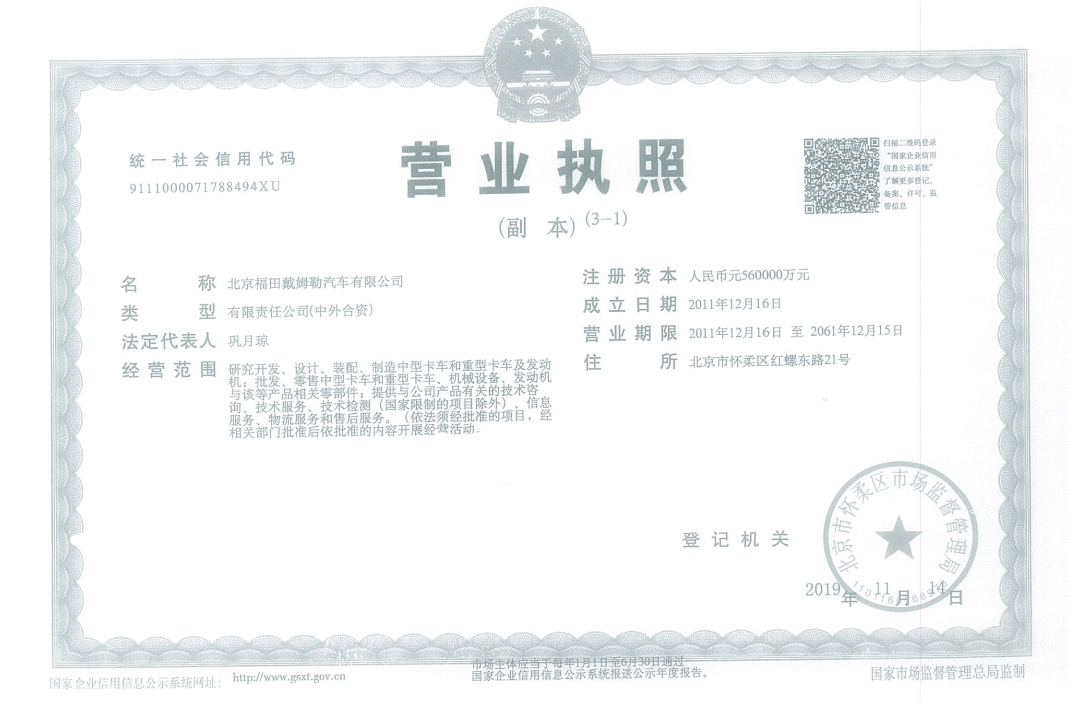 2企业平面布置及风险源分布图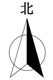 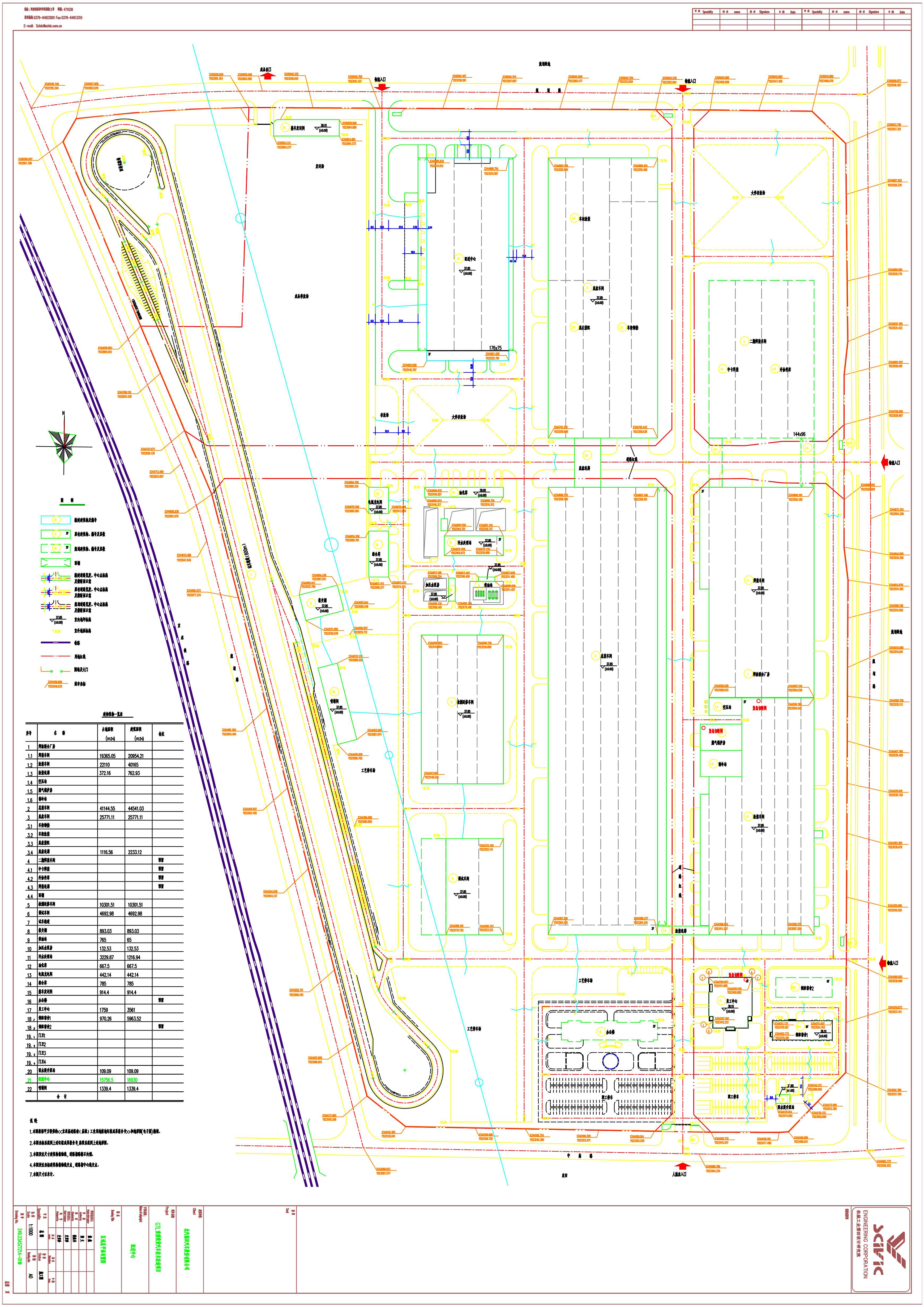 3企业周边环境风险受体分布图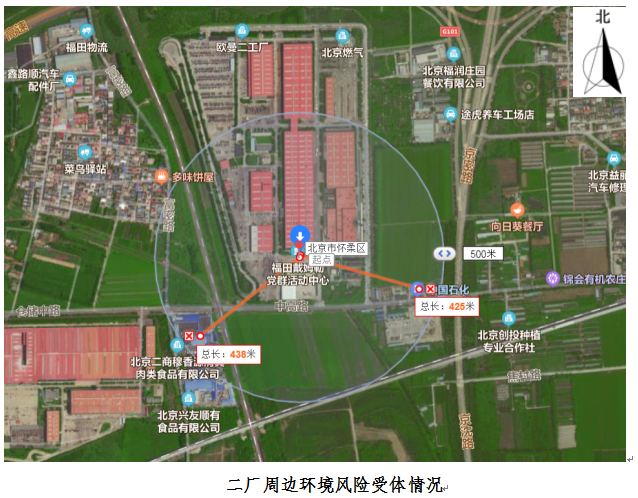 4应急疏散路线图5雨水、污水最终排放去向图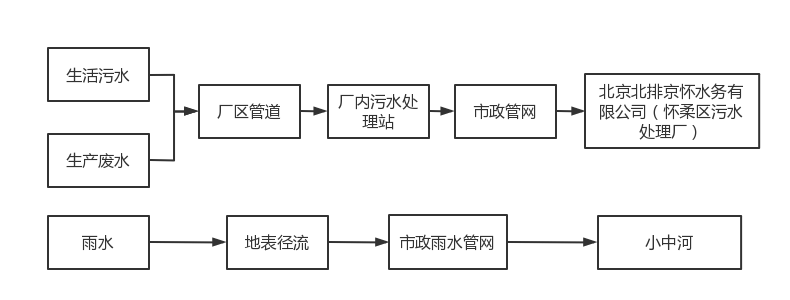 6企业现有的环境应急物资、装备清单7应急处置卡单位名称北京福田戴姆勒汽车有限公司（二厂区）所属行业类别汽车制造业单位所在地北京市怀柔区庙城镇中高路319号员工人数3898中心经度116º 37′ 38.50″中心纬度40º 20′ 41.50″成立年月2011.12.16主要联系方式010-60677416统一社会信用代码9111000071788494XU9111000071788494XU9111000071788494XU地形地貌平原气候类型暖温带半湿润大陆性季风型气候职务职务姓名岗位移动电话总指挥总指挥崔士朋欧曼事业部总裁13810766035副总指挥副总指挥曹金辉供应链副总裁13810532863副总指挥副总指挥林珏坛党委副书记13953649936副总指挥副总指挥耿超制造副总裁18611623855副总指挥副总指挥牛丁安全环境总监13716017397工作组组长工作组组长王凌车架冲压部总监18612909719疏散引导组组长刘广生纪委副书记13901024519疏散引导组组员邢建雨消防主管13810555162疏散引导组组员李雪飞治安主管18800090108消防抢险组组长赵峰保卫科经理18810381088消防抢险组组员邢建雨消防主管13810555162消防抢险组组员周文颖消防主管15810607543物资供应组组长刘连立后勤保障科经理13701058918物资供应组组员李莉后勤主管13641373328医疗救护组组长齐银格工会主席13611376966医疗救护组组员肖宇博工会办公室经理13693694526医疗救护组组员刘世霞工会主管15811109603通讯联络组组长孙以宁团委书记13301127293通讯联络组组员于小洁传播主管13811809901通讯联络组组员顾翠翠宣传主管15101674704安全警戒组组长刘思思安全管理科经理13466321397安全警戒组组员于洋培训主管13717799202安全警戒组组员于海蕊职业卫生主管15911052766环境处理组组长杨帆环境保护管理科经理15001361751环境处理组组员季旻雯项目主管18511150131环境处理组组员王圆体系主管1881319272860677548（保卫科）60678799(值班室)60677548（保卫科）60678799(值班室)60677548（保卫科）60678799(值班室)60677548（保卫科）60678799(值班室)60677548（保卫科）60678799(值班室)预警级别事件分级备注蓝色预警三级突发环境事件仅需事故部门参与应急，可申请其它部门支援橙色预警二级突发环境事件需要全公司力量参与应急红色预警一级突发环境事件需要全公司和社会力量参与应急报告阶段报告形式报告内容报告时间报告人第一阶段：初报通过电话或传真直接报告事故发生类型、发生时间、地点、污染源、主要污染物、人员伤害情况、事故的发展趋势、事故的潜在危害程度等。在发现或得知突发环境事件后应急总指挥第二阶段：续报通过网络或书面随时上报（可一次或多次报告）事故发生的过程、进展情况、应急处理情况、人员伤害状况、事故控制状况、事故发生趋势如何等。必要时配发照片或摄像资料。在查清有关情况、事件发展情况后应急总指挥第三阶段：处理结果报告以书面方式报告事故发生原因、事故发生过程、应急处理措施、造成的人员伤害、事故造成的经济损失、应急监测数据、事故处理效果、事故处理的遗留问题，责任追究等详细情况，处理结果报告应当在突发环境事件处理完毕后立即上报。突发环境事件处理完毕后应急总指挥事件分级突发环境事件情形一级①生产车间、化学品库、危废库出现大泄漏，泄漏物料量大于200L，且有发生火灾风险迹象或趋势。②储油罐、油罐车发生大泄漏，泄漏量大于1t，且有发生火灾迹象和趋势。③污水站由于极端气候、地质灾害等引发事故，造成废水大量溢流、漫流等；污水站发生事故，尾水无法达标排放；消防废水未经收集、处理直接排出厂区进入地表水。二级①生产车间、化学品库、危废库出现泄漏，泄漏物料量大于20L（小桶储量），小于200L（小桶储量），且无发生火灾迹象和趋势。②储油罐、油罐车发生大泄漏，泄漏量大于0.1t，小于1t，且无发生火灾迹象和趋势。③厂区内环保设施如污水站设备故障、涂装废气处理系统设备故障等，造成污染物严重超标排放，但超标废水未进入地表水。三级①生产车间、化学品库、危废库发生一般性生产事故，造成物料的“跑、冒、滴、漏”，小于20L（小桶储量）。②储油罐、油罐车发生小泄漏，泄漏量小于0.1t。③厂区内环保设施故障，如污水站设备故障、涂装废气处理系统设备故障等，使得部分污染因子超标排放，但车间可控。事件分级响应级别备注一级突发环境事件一级需要全公司和社会力量参与应急二级突发环境事件二级需要几个部门或全公司力量参与应急三级突发环境事件三级仅需要事故部门参与应急，可申请其它部门支援事件类型事件级别现场处置措施参与救援组环境风险物质泄漏一级当发生的环境事件级别为一级时，由福田戴姆勒应急指挥部应急力量予以先期处置并立即报告政府相关单位：（1）立即启动应急预案，疏散引导组立即就位按照职责实施组织人员进行疏散、拉警戒线、封锁事件区域无关人员及车辆进入、安排人员疏散，并由通讯联络组联系告知周边单位居民采取应急措施；（2）事件受伤者就地隔离，由医疗救护组负责治疗；必要时请医院医生协助救治，由通讯联络组负责联系；（3）疏散引导组及时安排内部的伤员转移工作并及时向周边居民、单位通报并组织撤离；（4）若是涉及水风险物质泄漏，消防抢险组、环境处理组应立即将其集中收集，使泄漏的环境风险物质收集在厂区不外流；若是涉及大气风险物质泄漏，疏散引导组人员应立即按照厂区疏散线路图组织现场人员撤离到上风向场所避险；（5）物资供应组随时保障应急物资和装备的供给；随时配合生态环境有关部门对环境进行实时监测。北京市怀柔区生态环境局视情况派出应急力量到达现场后，由福田戴姆勒应急救援指挥部协助北京市怀柔区生态环境局应急救援力量进行应急监测以及事件处置。区生态环境局区应急管理局泉河派出所应急指挥部疏散引导组消防抢险组物资供应组医疗救护组通讯联络组安全警戒组环境处理组环境风险物质泄漏二级根据应急指挥部指示，由现场人员按现场处置预案予以先期处置，现场救援指挥部应维护好秩序，做好交通保障、人员疏散等各项工作：（1）事故发现人立即切断事故区域电源，防止事故扩大；（2）消防抢险组利用棉丝、消防沙等吸附泄漏的危险废物；（3）物资供应组做好对天气情况的监测，直至险情结束；（4）物资供应组负责事故场地的善后恢复；（5）应急处置完成后，对现场隐患进行全面排查。24小时内向北京市怀柔区生态环境局等主管部门报告现场调查、处理、抢救工作情况。现场人员应急指挥部环境风险物质泄漏三级当班人员发现出现三级突发环境事件时，需立即报告公司应急指挥部，由公司应急指挥部启动突发环境事件三级响应。组织当班人员穿戴防护衣服、安全帽进行设备抢修，控制污染源，把污染范围控制到最小，避免造成二次污染，将环境风险范围控制在储存区域范围内。现场人员应急指挥部事故部门引发的火灾、爆炸事件一级当发生的环境事件级别为一级时，由福田戴姆勒应急指挥部应急力量予以先期处置并立即报告政府相关单位：（1）立即启动应急预案，消防抢险组立即就位按照职责实施组织人员进行疏散、拉警戒线、封锁事件区域无关人员及车辆进入、安排人员疏散，并由通讯联络组联系告知周边单位采取应急措施；（2）立即切断事件区域电源或火源，如果发生火灾且火势难以控制时，应急指挥部立即组织福田戴姆勒应急救援力量并等待政府应急救援力量到来；（3）事件受伤者就地隔离，由医疗救护组负责治疗；必要时请医院医生协助救治，由通讯联络组负责联系；（4）疏散引导组及时安排内部的伤员转移工作并及时向单位通报并组织撤离；应立即按照厂区疏散线路图组织现场人员撤离到上风向场所避险；（5）火灾救援现场灭火汇集大量消防退水，消防抢险组应立即封堵厂区，使消防退水及泄漏的环境风险物质收集在厂区不外流。北京市怀柔区生态环境局视情况派出应急力量到达现场后，由公司应急指挥部协助北京市怀柔区生态环境局应急救援力量进行应急监测以及事件处置。区生态环境局区应急管理局泉河派出所应急指挥部疏散引导组消防抢险组物资供应组医疗救护组通讯联络组安全警戒组环境处理组引发的火灾、爆炸事件二级根据应急指挥部指示，由现场人员按现场处置预案予以先期处置，现场指挥部应维护好秩序，做好交通保障、人员疏散等各项工作：（1）第一时间利用现有的消防灭火器对起火点进行灭火，少量环境风险物质泄漏立即利用消防沙等进行覆盖或抽吸；（2）立即切断事故区域电源，防止事故扩大；（3）应急处置完成后，对现场隐患进行全面排查；24小时内向北京市怀柔区生态环境局等主管部门报告现场调查、处理、抢救工作情况。现场人员应急指挥部引发的火灾、爆炸事件三级当班人员发现出现三级突发环境事件时，需立即报告公司应急指挥部，由公司应急指挥部启动突发环境事件三级响应。组织当班人员穿戴防护衣服、安全帽进行设备抢修，控制污染源，把污染范围控制到最小，避免造成二次污染，将环境风险范围控制在储存区域范围内。现场人员应急指挥部事故部门夜间响应夜间响应由于夜间救援人员较少，如发生突发环境事件，立即通知值班领导或应急指挥部，组织值班人员采取应急措施，同时由应急救援指挥部申请政府力量救援。值班人员应急指挥部位置序号危险源风险预防措施应急措施油料库1容量超出安全容量油罐内填压力高，遇火爆炸每次定量进油，不超过标定的油量及时报告，根据情况向厂内应急中心求救或直接拨打119油料库2安全储量不足管路中进入空气，温度较高时，发生燃烧爆炸储量不足时及时通知采购部进油或关闭设备及时报告，根据情况向厂内应急中心求救或直接拨打119油料库3压力表异常，压力容器爆炸引发火灾经常检查压力表的状况并及时处理用灭火器紧急处理，及时报告，根据情况向厂内应急中心求救或拨打119油料库4泄漏引发火灾经常检查，及时处理用灭火器紧急处理，及时报告，根据情况向厂内应急中心求救或拨打119油料库5阻火器呼吸阀阻塞引起火灾经常检查及时处理用灭火器紧急处理，及时报告，根据情况向厂内应急中心求救或拨打119油料库6气温较高时，挥发油蒸汽形成稳定燃烧气温升高时采取洒水，通风等措施给油库降温用少量的水对火焰周围进行冷却，迅速用干粉扑救油料库7接地线失灵静电不能排除造成火灾经常检查，保证接地线接地用干粉灭火器紧急处理，及时报告，根据情况向厂内应急中心求救或拨打119油料库8接地线板生锈静电不能排除造成火灾经常检查，及时除锈，必要时更换用干粉灭火器紧急处理，及时报告，根据情况向厂内应急中心求救或拨打119油料库9避雷针没能很好的接地造成火灾每2年检查一次用干粉灭火器紧急处理，及时报告，根据情况向厂内应急中心求救或拨打119油料库10库内金属构件接地失灵造成火灾每1年检测一次用干粉灭火器紧急处理，及时报告，根据情况向厂内应急中心求救或拨打119电气设施11电气线路老化、短路易触电、火灾经常检查及时处理首先切断电源，然后紧急处理运输过程12交通事故、罐车泄漏造成火灾、爆炸严格遵循《危险货物运输规则》、定期对罐车进行检修、加强对司机的教育，不违章驾驶用干粉灭火器紧急处理，及时报告，根据情况向厂内应急中心求救或拨打119其他13吸烟，明火造成火灾在警示区内严禁烟火用灭火器紧急处理，及时报告，根据情况向厂内应急中心求救或拨打119污染类别监测项目采样人员监测频次大气环境污染VOCs委托有资质单位3次/天，连续两天大气环境污染CO委托有资质单位3次/天，连续两天大气环境污染CH4委托有资质单位3次/天，连续两天水环境污染氨氮委托有资质单位4次/天，连续两天水环境污染COD委托有资质单位4次/天，连续两天水环境污染pH值委托有资质单位4次/天，连续两天名称来源产生量t/a处置方式处置量t/a分类废漆渣涂装部259.2金隅红树林259.2危废（HW12）粘漆废物涂装部25.2金隅红树林25.2危废（HW49）废矿物油用油环节23.76金隅红树林23.76危废（HW08）污泥污水站90.7金隅红树林90.7危废（HW17）磷化渣涂装部90.7金隅红树林90.7危废（HW17）职务姓名职责所在岗位联系方式组长李新刚1、组织本处置方案的制订、修善，并定期组织演练；2、事故发生时，启动本方案，组织进行应急救援工作；3、负责本方案应急资源配备投入到位；4、如果事故有扩大、发展趋势，超出小组应急处置能力，应立即报告应急办公室，请求上级部门支援，由应急办公室选择启动专项应急预案或综合应急预案。5、事故结束后，组织事故原因的调查、分析，处置方案适用性的评审。6、负责事故善后恢复。高级经理13601282063组员任德林1、根据现场处置小组组长命令，负责事故现场的应急处置工作。2、协助组长做好后勤物资供应，做好应急救援准备。3、负责事故现场的警戒疏散。4、协助做好灾后恢复生产工作，对发生事故的装置设备、设施进行严格的检查。5、配合事故原因调查。6、组长临时安排的其它工作。安全员13716372030组员卢京1、根据现场处置小组组长命令，负责事故现场的应急处置工作。2、协助组长做好后勤物资供应，做好应急救援准备。3、负责事故现场的警戒疏散。4、协助做好灾后恢复生产工作，对发生事故的装置设备、设施进行严格的检查。5、配合事故原因调查。6、组长临时安排的其它工作。操作工18600667278组员马明明1、根据现场处置小组组长命令，负责事故现场的应急处置工作。2、协助组长做好后勤物资供应，做好应急救援准备。3、负责事故现场的警戒疏散。4、协助做好灾后恢复生产工作，对发生事故的装置设备、设施进行严格的检查。5、配合事故原因调查。6、组长临时安排的其它工作。污水站运维负责人17600695292组员王旭森1、根据现场处置小组组长命令，负责事故现场的应急处置工作。2、协助组长做好后勤物资供应，做好应急救援准备。3、负责事故现场的警戒疏散。4、协助做好灾后恢复生产工作，对发生事故的装置设备、设施进行严格的检查。5、配合事故原因调查。6、组长临时安排的其它工作。污水处理工17732778911组员贺杰武1、根据现场处置小组组长命令，负责事故现场的应急处置工作。2、协助组长做好后勤物资供应，做好应急救援准备。3、负责事故现场的警戒疏散。4、协助做好灾后恢复生产工作，对发生事故的装置设备、设施进行严格的检查。5、配合事故原因调查。6、组长临时安排的其它工作。污水处理工18975224947组员张红超1、根据现场处置小组组长命令，负责事故现场的应急处置工作。2、协助组长做好后勤物资供应，做好应急救援准备。3、负责事故现场的警戒疏散。4、协助做好灾后恢复生产工作，对发生事故的装置设备、设施进行严格的检查。5、配合事故原因调查。6、组长临时安排的其它工作。污水处理工19936848152组员王贺1、根据现场处置小组组长命令，负责事故现场的应急处置工作。2、协助组长做好后勤物资供应，做好应急救援准备。3、负责事故现场的警戒疏散。4、协助做好灾后恢复生产工作，对发生事故的装置设备、设施进行严格的检查。5、配合事故原因调查。6、组长临时安排的其它工作。污水处理工18911526768组员夏自喜1、根据现场处置小组组长命令，负责事故现场的应急处置工作。2、协助组长做好后勤物资供应，做好应急救援准备。3、负责事故现场的警戒疏散。4、协助做好灾后恢复生产工作，对发生事故的装置设备、设施进行严格的检查。5、配合事故原因调查。6、组长临时安排的其它工作。污水处理工18864995793组员邢长林1、根据现场处置小组组长命令，负责事故现场的应急处置工作。2、协助组长做好后勤物资供应，做好应急救援准备。3、负责事故现场的警戒疏散。4、协助做好灾后恢复生产工作，对发生事故的装置设备、设施进行严格的检查。5、配合事故原因调查。6、组长临时安排的其它工作。污水处理工15832029237组员邢俊廷1、根据现场处置小组组长命令，负责事故现场的应急处置工作。2、协助组长做好后勤物资供应，做好应急救援准备。3、负责事故现场的警戒疏散。4、协助做好灾后恢复生产工作，对发生事故的装置设备、设施进行严格的检查。5、配合事故原因调查。6、组长临时安排的其它工作。污水处理工13483008125组员李海贺1、根据现场处置小组组长命令，负责事故现场的应急处置工作。2、协助组长做好后勤物资供应，做好应急救援准备。3、负责事故现场的警戒疏散。4、协助做好灾后恢复生产工作，对发生事故的装置设备、设施进行严格的检查。5、配合事故原因调查。6、组长临时安排的其它工作。污水处理工13717546533报警部门二厂区二厂区保卫科89692142（内线：7548）李仕利18810381088安全环境保障部60677835（内线：7835、7413、7416）牛 丁13716017397序号危化品名称危险性存储地点1油漆（丙烯酸氨基涂）易燃液体调漆间2稀料易燃液体调漆间3氮气气瓶压缩气体调漆间4油漆（丙烯酸氨基涂）易燃液体危化库5稀料易燃液体危化库6酒精（乙醇）易燃液体危化库7喷枪清洗剂易燃液体危化库序号物资名称单位数量存放地点1吸油棉块30调漆间内2毛巾条3调漆间门外存放柜3防毒面具具3调漆间门外存放柜4洁净水瓶3调漆间门外存放柜5防泄漏沙桶1危化库内6护目镜个2调漆间内职务姓名职责所在岗位联系方式化验室库房小组长彭兴宝1、根据现场情况，立即组织应急小组，组织实施事故现场的应急处置工作。
2、按照事故情况向上级领导进行报告，必要时请求人员、物资支援
3、指挥小组人员对事故现场进行救援工作化验班长13718462430组员杜佳音1、协助小组长做好后勤物资供应，做好应急救援准备。
2、负责事故现场的警戒疏散。
3、负责现场事故处置工作
4、协助做好灾后恢复生产工作，对发生事故的装置设备、设施进行严格的检查。
5、组织对受伤人员进行救治协助救援工作
6、配合事故原因调查。
7、完成小组长临时安排的其它工作。库管员13466533543组员刘会1、协助小组长做好后勤物资供应，做好应急救援准备。
2、负责事故现场的警戒疏散。
3、负责现场事故处置工作
4、协助做好灾后恢复生产工作，对发生事故的装置设备、设施进行严格的检查。
5、组织对受伤人员进行救治协助救援工作
6、配合事故原因调查。
7、完成小组长临时安排的其它工作。库管员13718162625组员张丽丽1、协助小组长做好后勤物资供应，做好应急救援准备。
2、负责事故现场的警戒疏散。
3、负责现场事故处置工作
4、协助做好灾后恢复生产工作，对发生事故的装置设备、设施进行严格的检查。
5、组织对受伤人员进行救治协助救援工作
6、配合事故原因调查。
7、完成小组长临时安排的其它工作。库管员13716684689组员苏悦1、协助小组长做好后勤物资供应，做好应急救援准备。
2、负责事故现场的警戒疏散。
3、负责现场事故处置工作
4、协助做好灾后恢复生产工作，对发生事故的装置设备、设施进行严格的检查。
5、组织对受伤人员进行救治协助救援工作
6、配合事故原因调查。
7、完成小组长临时安排的其它工作。化验员15911078158组员鲍丽霞1、协助小组长做好后勤物资供应，做好应急救援准备。
2、负责事故现场的警戒疏散。
3、负责现场事故处置工作
4、协助做好灾后恢复生产工作，对发生事故的装置设备、设施进行严格的检查。
5、组织对受伤人员进行救治协助救援工作
6、配合事故原因调查。
7、完成小组长临时安排的其它工作。化验员13488877046组员肖再迎1、协助小组长做好后勤物资供应，做好应急救援准备。
2、负责事故现场的警戒疏散。
3、负责现场事故处置工作
4、协助做好灾后恢复生产工作，对发生事故的装置设备、设施进行严格的检查。
5、组织对受伤人员进行救治协助救援工作
6、配合事故原因调查。
7、完成小组长临时安排的其它工作。化验员13716388948职务姓名职责所在岗位联系方式面漆线小组长王文靖1、根据现场处置小组组长命令，负责事故现场的应急处置工作。2、协助组长做好后勤物资供应，做好应急救援准备。3、负责事故现场的警戒疏散。4、协助做好灾后恢复生产工作，对发生事故的装置设备、设施进行严格的检查。5、配合事故原因调查。6、组长临时安排的其它工作。工段长A班13910857534面漆线小组长温海鹏1、根据现场处置小组组长命令，负责事故现场的应急处置工作。2、协助组长做好后勤物资供应，做好应急救援准备。3、负责事故现场的警戒疏散。4、协助做好灾后恢复生产工作，对发生事故的装置设备、设施进行严格的检查。5、配合事故原因调查。6、组长临时安排的其它工作。工段长B班15910919468组员孙宏扬1、根据现场处置小组组长命令，负责事故现场的应急处置工作。2、协助组长做好后勤物资供应，做好应急救援准备。3、负责事故现场的警戒疏散。4、协助做好灾后恢复生产工作，对发生事故的装置设备、设施进行严格的检查。5、配合事故原因调查。6、组长临时安排的其它工作。喷漆班长A13426455917组员黄京1、根据现场处置小组组长命令，负责事故现场的应急处置工作。2、协助组长做好后勤物资供应，做好应急救援准备。3、负责事故现场的警戒疏散。4、协助做好灾后恢复生产工作，对发生事故的装置设备、设施进行严格的检查。5、配合事故原因调查。6、组长临时安排的其它工作。调漆工13718209095组员王海民1、根据现场处置小组组长命令，负责事故现场的应急处置工作。2、协助组长做好后勤物资供应，做好应急救援准备。3、负责事故现场的警戒疏散。4、协助做好灾后恢复生产工作，对发生事故的装置设备、设施进行严格的检查。5、配合事故原因调查。6、组长临时安排的其它工作。调漆工17717116589组员朱怀柔1、根据现场处置小组组长命令，负责事故现场的应急处置工作。2、协助组长做好后勤物资供应，做好应急救援准备。3、负责事故现场的警戒疏散。4、协助做好灾后恢复生产工作，对发生事故的装置设备、设施进行严格的检查。5、配合事故原因调查。6、组长临时安排的其它工作。喷漆班长B18500088416组员李旭1、根据现场处置小组组长命令，负责事故现场的应急处置工作。2、协助组长做好后勤物资供应，做好应急救援准备。3、负责事故现场的警戒疏散。4、协助做好灾后恢复生产工作，对发生事故的装置设备、设施进行严格的检查。5、配合事故原因调查。6、组长临时安排的其它工作。调漆工13911033348组员于海旺1、根据现场处置小组组长命令，负责事故现场的应急处置工作。2、协助组长做好后勤物资供应，做好应急救援准备。3、负责事故现场的警戒疏散。4、协助做好灾后恢复生产工作，对发生事故的装置设备、设施进行严格的检查。5、配合事故原因调查。6、组长临时安排的其它工作。调漆工13716859728职务姓名职责所在岗位联系方式小件线小组长肖占国1、根据现场处置小组组长命令，负责事故现场的应急处置工作。2、协助组长做好后勤物资供应，做好应急救援准备。3、负责事故现场的警戒疏散。4、协助做好灾后恢复生产工作，对发生事故的装置设备、设施进行严格的检查。5、配合事故原因调查。6、组长临时安排的其它工作。工段长A班13716342214小件线小组长韩 旭1、根据现场处置小组组长命令，负责事故现场的应急处置工作。2、协助组长做好后勤物资供应，做好应急救援准备。3、负责事故现场的警戒疏散。4、协助做好灾后恢复生产工作，对发生事故的装置设备、设施进行严格的检查。5、配合事故原因调查。6、组长临时安排的其它工作。工段长B班15810676804组员李怀生1、根据现场处置小组组长命令，负责事故现场的应急处置工作。2、协助组长做好后勤物资供应，做好应急救援准备。3、负责事故现场的警戒疏散。4、协助做好灾后恢复生产工作，对发生事故的装置设备、设施进行严格的检查。5、配合事故原因调查。6、组长临时安排的其它工作。调漆工15911134367组员蔡春龙1、根据现场处置小组组长命令，负责事故现场的应急处置工作。2、协助组长做好后勤物资供应，做好应急救援准备。3、负责事故现场的警戒疏散。4、协助做好灾后恢复生产工作，对发生事故的装置设备、设施进行严格的检查。5、配合事故原因调查。6、组长临时安排的其它工作。调漆工13501169740组员赵丹1、根据现场处置小组组长命令，负责事故现场的应急处置工作。2、协助组长做好后勤物资供应，做好应急救援准备。3、负责事故现场的警戒疏散。4、协助做好灾后恢复生产工作，对发生事故的装置设备、设施进行严格的检查。5、配合事故原因调查。6、组长临时安排的其它工作。调漆工13681356201组员蒋东旭1、根据现场处置小组组长命令，负责事故现场的应急处置工作。2、协助组长做好后勤物资供应，做好应急救援准备。3、负责事故现场的警戒疏散。4、协助做好灾后恢复生产工作，对发生事故的装置设备、设施进行严格的检查。5、配合事故原因调查。6、组长临时安排的其它工作。调漆工13716632057职务姓名职责所在岗位联系方式组长马明明1、根据现场情况，立即组织应急小组，组织实施事故现场的应急处置工作。
2、按照事故情况向上级领导进行报告，必要时请求人员、物资支援
3、指挥小组人员对事故现场进行救援工作4、领导重大突发事故应急响应和处置工作，审查批准公司突发事故应急预案，担负重大突发事故应急管理的最高指挥5、下达预警指令和解除指令6、下达公司应急预案启动指令和终止指令7、主持应急处理会议8、批准重大应急决策污水站班长17600695292组员王旭森协助小组长做好后勤物资供应，做好应急准备
2、负责现场事故处置工作
3、协助对发生事故的装置设备、设施进行严格的检查
4、配合事故原因调查
5、完成小组长临时安排的其它工作6、负责实施指挥部制定的应急方案和应对措施污水处理工17732778911组员贺杰武协助小组长做好后勤物资供应，做好应急准备
2、负责现场事故处置工作
3、协助对发生事故的装置设备、设施进行严格的检查
4、配合事故原因调查
5、完成小组长临时安排的其它工作6、负责实施指挥部制定的应急方案和应对措施污水处理工18975224947组员张红超协助小组长做好后勤物资供应，做好应急准备
2、负责现场事故处置工作
3、协助对发生事故的装置设备、设施进行严格的检查
4、配合事故原因调查
5、完成小组长临时安排的其它工作6、负责实施指挥部制定的应急方案和应对措施污水处理工19936848152组员王贺协助小组长做好后勤物资供应，做好应急准备
2、负责现场事故处置工作
3、协助对发生事故的装置设备、设施进行严格的检查
4、配合事故原因调查
5、完成小组长临时安排的其它工作6、负责实施指挥部制定的应急方案和应对措施污水处理工18911526768组员夏自喜协助小组长做好后勤物资供应，做好应急准备
2、负责现场事故处置工作
3、协助对发生事故的装置设备、设施进行严格的检查
4、配合事故原因调查
5、完成小组长临时安排的其它工作6、负责实施指挥部制定的应急方案和应对措施污水处理工18864995793组员邢长林协助小组长做好后勤物资供应，做好应急准备
2、负责现场事故处置工作
3、协助对发生事故的装置设备、设施进行严格的检查
4、配合事故原因调查
5、完成小组长临时安排的其它工作6、负责实施指挥部制定的应急方案和应对措施污水处理工15832029237组员邢俊廷协助小组长做好后勤物资供应，做好应急准备
2、负责现场事故处置工作
3、协助对发生事故的装置设备、设施进行严格的检查
4、配合事故原因调查
5、完成小组长临时安排的其它工作6、负责实施指挥部制定的应急方案和应对措施污水处理工13483008125组员李海贺协助小组长做好后勤物资供应，做好应急准备
2、负责现场事故处置工作
3、协助对发生事故的装置设备、设施进行严格的检查
4、配合事故原因调查
5、完成小组长临时安排的其它工作6、负责实施指挥部制定的应急方案和应对措施污水处理工13717546533序号物资名称单位数量存放地点1消防沙m31油库2消防器材、消防车件12油库3消防栓个2油库4消防锹把3油库5防毒面具具2油库值班室6消防斧把1油库职务姓名职责所在岗位联系方式组长董保龙1、组织本处置方案的制订、修善，并定期组织演练；2、事故发生时，启动本方案，组织进行应急救援工作；3、负责本方案应急资源配备投入到位；4、如果事故有扩大、发展趋势，超出小组应急处置能力，应立即报告应急办公室，请求上级部门支援，由应急办公室选择启动专项应急预案或综合应急预案。5、事故结束后，组织事故原因的调查、分析，处置方案适用性的评审。6、负责事故善后恢复。物流管理高级经理13681227271组员马越1、根据现场处置小组组长命令，负责事故现场的应急处置工作。2、协助组长做好后勤物资供应，做好应急救援准备。3、负责事故现场的警戒疏散。4、协助做好灾后恢复生产工作，对发生事故的装置设备、设施进行严格的检查。5、配合事故原因调查。6、组长临时安排的其它工作。安全员13699214687组员李丽平1、根据现场处置小组组长命令，负责事故现场的应急处置工作。2、协助组长做好后勤物资供应，做好应急救援准备。3、负责事故现场的警戒疏散。4、协助做好灾后恢复生产工作，对发生事故的装置设备、设施进行严格的检查。5、配合事故原因调查。6、组长临时安排的其它工作。油库班长13716287428组员褚山丹1、根据现场处置小组组长命令，负责事故现场的应急处置工作。2、协助组长做好后勤物资供应，做好应急救援准备。3、负责事故现场的警戒疏散。4、协助做好灾后恢复生产工作，对发生事故的装置设备、设施进行严格的检查。5、配合事故原因调查。6、组长临时安排的其它工作。油库保管13699232819组员温胜男1、根据现场处置小组组长命令，负责事故现场的应急处置工作。2、协助组长做好后勤物资供应，做好应急救援准备。3、负责事故现场的警戒疏散。4、协助做好灾后恢复生产工作，对发生事故的装置设备、设施进行严格的检查。5、配合事故原因调查。6、组长临时安排的其它工作。油库保管13661219260组员刘云龙1、根据现场处置小组组长命令，负责事故现场的应急处置工作。2、协助组长做好后勤物资供应，做好应急救援准备。3、负责事故现场的警戒疏散。4、协助做好灾后恢复生产工作，对发生事故的装置设备、设施进行严格的检查。5、配合事故原因调查。6、组长临时安排的其它工作。油库保管13716605051组员孙艳明1、根据现场处置小组组长命令，负责事故现场的应急处置工作。2、协助组长做好后勤物资供应，做好应急救援准备。3、负责事故现场的警戒疏散。4、协助做好灾后恢复生产工作，对发生事故的装置设备、设施进行严格的检查。5、配合事故原因调查。6、组长临时安排的其它工作。油库保管13466723857位置序号危险源风险预防措施应急措施油料库1容量超出安全容量油罐内填压力高，遇火爆炸每次定量进油，不超过标定的油量及时报告，根据情况向厂内应急中心求救或直接拨打119油料库2安全储量不足管路中进入空气，温度较高时，发生燃烧爆炸储量不足时及时通知采购部进油或关闭设备及时报告，根据情况向厂内应急中心求救或直接拨打119油料库3压力表异常，压力容器爆炸引发火灾经常检查压力表的状况并及时处理用灭火器紧急处理，及时报告，根据情况向厂内应急中心求救或拨打119油料库4泄漏引发火灾经常检查，及时处理用灭火器紧急处理，及时报告，根据情况向厂内应急中心求救或拨打119油料库5阻火器呼吸阀阻塞引起火灾经常检查及时处理用灭火器紧急处理，及时报告，根据情况向厂内应急中心求救或拨打119油料库6气温较高时，挥发油蒸汽形成稳定燃烧气温升高时采取洒水，通风等措施给油库降温用少量的水对火焰周围进行冷却，迅速用干粉扑救油料库7接地线失灵静电不能排除造成火灾经常检查，保证接地线接地用干粉灭火器紧急处理，及时报告，根据情况向厂内应急中心求救或拨打119油料库8接地线板生锈静电不能排除造成火灾经常检查，及时除锈，必要时更换用干粉灭火器紧急处理，及时报告，根据情况向厂内应急中心求救或拨打119油料库9避雷针没能很好的接地造成火灾每2年检查一次用干粉灭火器紧急处理，及时报告，根据情况向厂内应急中心求救或拨打119油料库10库内金属构件接地失灵造成火灾每1年检测一次用干粉灭火器紧急处理，及时报告，根据情况向厂内应急中心求救或拨打119电气设施11电气线路老化、短路易触电、火灾经常检查及时处理首先切断电源，然后紧急处理运输过程12交通事故、罐车泄漏造成火灾、爆炸严格遵循《危险货物运输规则》、定期对罐车进行检修、加强对司机的教育，不违章驾驶用干粉灭火器紧急处理，及时报告，根据情况向厂内应急中心求救或拨打119其他13吸烟，明火造成火灾在警示区内严禁烟火用灭火器紧急处理，及时报告，根据情况向厂内应急中心求救或拨打119物资名称规格型号数量存放场所负责人联系电话灭火器3公斤干粉12车身厂车身部孟海涛13701077898灭火器3公斤干粉12车身厂车身部孟海涛13701077898灭火器3公斤干粉132车身厂车身部孟海涛13701077898消防水带盘58车身厂车身部孟海涛13701077898消防水枪个58车身厂车身部孟海涛13701077898灭火器3公斤干粉24车身厂涂装部李宁13716008019水枪头个140车身厂涂装部李宁13716008019灭火器3公斤干粉23车身厂涂装部办公区区域李宁13716008019灭火器3公斤干粉60车身厂涂装部打磨线李宁137160080192灭火系统套1车身厂涂装部大线调储漆间李宁13716008019灭火器5公斤干粉12车身厂涂装部大线调漆间李宁13716008019推车式灭火器35具2车身厂涂装部大线调漆间李宁13716008019灭火器3公斤干粉30车身厂涂装部大线循环水池李宁13716008019灭火器3公斤干粉30车身厂涂装部电泳二层李宁13716008019灭火器3公斤干粉30车身厂涂装部电泳一层李宁13716008019雨林灭火系统套2车身厂涂装部供蜡间、喷蜡间李宁13716008019灭火器3公斤干粉6车身厂涂装部后尾补漆李宁13716008019推车式灭火器25公斤干粉2车身厂涂装部后尾补漆李宁13716008019灭火器5公斤干粉15车身厂涂装部洁净室李宁13716008019灭火器3公斤干粉30车身厂涂装部面漆喷漆线李宁13716008019雨林灭火系统套3车身厂涂装部面漆线李宁13716008019雨林报警系统套1车身厂涂装部面漆线李宁13716008019灭火器3公斤干粉45车身厂涂装部面漆转挂李宁13716008019灭火器3公斤干粉41车身厂涂装部三层空调区李宁13716008019消防水袋盘59车身厂涂装部涂装部车间二层李宁13716008019消防水袋盘50车身厂涂装部涂装部车间一层李宁13716008019推车式灭火器35公斤干粉2车身厂涂装部污水处理李宁13716008019消防水袋盘15车身厂涂装部小件线李宁13716008019雨林灭火系统套1车身厂涂装部一层小件喷漆线李宁13716008019灭火器3公斤干粉45车身厂涂装部一层小件区域李宁13716008019灭火器5公斤干粉6车身厂涂装部一层小件调漆间李宁137160080192灭火系统套1车身厂涂装部一层小件调漆间李宁13716008019推车式灭火器35具4车身厂涂装部一层小件调漆间李宁13716008019灭火器3公斤干粉12车身厂涂装部制冷站李宁13716008019灭火器5公斤干粉62二厂单身公寓刘连立13701058918水带盘26二厂单身公寓刘连立13701058918枪头个26二厂单身公寓刘连立13701058918消防栓个26二厂单身公寓刘连立13701058918灭火器3公斤干粉30二厂区办公楼史盛先13520555855枪头个10二厂区办公楼史盛先13520555855水带盘10二厂区办公楼史盛先13520555855墙壁消防栓个10二厂区办公楼史盛先13520555855室外消火栓个46二厂区厂区内室外史盛先13520555855消防水带盘46二厂区厂区内室外消火栓史盛先13520555855消防水枪个46二厂区厂区内室外消火栓史盛先13520555855室外消火栓扳手个46二厂区厂区内室外消火栓史盛先13520555855灭火器10公斤干粉3二厂区充电间陈英杰18610325688灭火车60公斤干粉1二厂区充电间陈英杰18610325688水枪，水带套4二厂区辅料库陈英杰18610325688灭火器5公斤干粉12二厂区辅料库陈英杰18610325688灭火车70公斤干粉2二厂区辅料库陈英杰18610325688消防应急包个2二厂区消防中控室史盛先13520555855水枪，水带套5二厂区油化库陈英杰18610325688灭火车60公斤干粉2二厂区油化库陈英杰18610325688水枪，水带套2二厂区油库陈英杰18610325688灭火器5公斤干粉6二厂区油库陈英杰18610325688灭火车60公斤干粉5二厂区油库陈英杰18610325688灭火车35公斤干粉1二厂区油库陈英杰18610325688消防栓个17二厂食堂刘连立13701058918水带盘17二厂食堂刘连立13701058918枪个17二厂食堂刘连立13701058918灭火器5公斤干粉54二厂食堂刘连立13701058918灭火毯个10二厂食堂刘连立13701058918摄像头118个二工厂赵峰13691380545对讲机10部二工厂涂装部任德林13716372030应急灯2个二工厂涂装部任德林13716372030消防栓141个二工厂涂装部李宁13716008019灭火器527个二工厂涂装部李宁13716008019沙袋300袋二工厂涂装部杜佳音13466533543洗眼器8个二工厂涂装部任德林13716372030气体检测仪1台二工厂涂装部警卫室任德林13716372030防爆送风机1台二工厂涂装部警卫室任德林13716372030安全绳100米二工厂涂装部警卫室任德林13716372030防毒面具100个二工厂涂装部库房杜佳音13466533543耐酸手套10双二工厂涂装部库房杜佳音13466533543防酸水鞋2双二工厂涂装部污水站苗建强18500106665消防栓9个二工厂制造部杨军领13241509285灭火器133个二工厂制造部杨军领13241509285应急灯1个二工厂装焊部王桂亮13716385859消防栓45个二工厂装焊部孟海涛13701077898灭火器222个二工厂装焊部孟海涛13701077898沙袋200袋二工厂装焊部孟海涛13701077898对讲机80部二工厂总装部王晓雪15701277727应急灯13个二工厂总装部王晓雪15701277727消防栓181个二工厂总装部沈艳利13601321013灭火器567个二工厂总装部沈艳利13601321013沙袋600袋二工厂总装部刘少兵15910561451油库区地下水监控井2口生产与物流部王连刚13651251227消防沙组1涂装化学品库李宁13716008019灭火毯条2涂装化学品库李宁13716008019锯末箱1涂装化学品库李宁13716008019灭火器5公斤干粉62外租宿舍刘连立13701058918水带盘16外租宿舍刘连立13701058918枪头个16外租宿舍刘连立13701058918消防栓个16外租宿舍刘连立13701058918灭火器3公斤干粉104制造工程部陈亮13910257595枪头个34制造工程部陈亮13910257595水带盘34制造工程部陈亮13910257595墙壁消防栓个34制造工程部陈亮13910257595墙壁消防栓个16检测车间张磊13910173722墙壁消防栓个6检测车间张磊13910173722灭火器3公斤干粉48检测车间张磊13910173722灭火器3公斤干粉8检测车间张磊13910173722灭火器8公斤干粉4检测车间张磊13910173722灭火器8公斤干粉4外检封样室周在泉18701367671灭火器3公斤干粉332总装厂底盘部吴海亮13716419184灭火器5具32总装厂底盘部吴海亮13716419184灭火车35具2总装厂底盘部吴海亮137164191842灭火器5具10总装厂底盘部吴海亮13716419184枪头个105总装厂底盘部吴海亮13716419184水带盘105总装厂底盘部吴海亮13716419184墙壁消防栓个105总装厂底盘部吴海亮13716419184灭火器3公斤干粉96总装厂调试部纪永全13716186288灭火车35具7总装厂调试部纪永全13716186288枪头个32总装厂调试部纪永全13716186288水带盘32总装厂调试部纪永全13716186288墙壁消防栓个32总装厂调试部纪永全13716186288事故类型可能发生的事故风险源主要原因预防措施应急处置措施责任人化学品及危险物料泄漏污染环境、人员中毒化学品库油料库人为操作不当、自然灾害等其他不可控因素导致化学品及危险物料泄漏（1）化学品库、油料库等的门口张贴标示、“注意防火”、“必须戴防毒面具”、“必须戴防护眼镜”、“泄漏处置方案”等标示。（2）化学品库内设置完善的消防设备和灭火器材；配置通讯和报警装置。（3）化学品库、油料库设置沙袋、挡板等堵漏物资，防止事故废水进入雨水管网。（4）化学品库、油料库四周多备沙袋、挡板等，用作封堵雨水管网和组成临时围堰。（5）化学品库、油料库设置通风装置、多备不同类型灭火器。（6）加强化学品、油料库安全保卫工作，进出必须凭证登记，进入人员严禁携带火种，手机必须关机，设监控设备，防止人为破坏。（7）各类化学品分类存放，不得混合、散乱堆放。（8）平时运行过程中操作人员要严格遵守操作规程的步骤操作，禁止误操作和野蛮操作。（9）公司在显著高处设立风向标，一旦出现火灾事故，通过风向标可以引导职工向下风向的垂直方向紧急疏散，以保障人员安全。①进入事故现场人员应佩戴呼吸面罩、穿戴胶鞋等必要个人防护设备②用沙袋、挡板等对泄漏点组成临时围堰，防治事故废水顺雨水管网排出厂区。③泄漏量较少时，用沙土覆盖泄漏化学品，再用铲子将沙土铲入收集桶内，交危废处置单位处置；当泄漏量较大时，根据化学品性质，用水冲洗，冲洗前关闭附近雨水管网，冲洗废水用泵打入污水站，经污水站处理达标后排放。④对化学品库配备一定数量的生石灰，用于中和泄漏的酸性液体。⑤当含化学品事故废水已经排出厂区，第一时间上报怀柔区生态环境局，开展地表水的跟踪监测。⑥结合泄漏化学品性质，对下风向开展大气质量检测，必要时疏散下风向人群。⑥当化学品库发生火灾时，第一时间扑灭火源，灭火时根据化学品性质使用不同的灭火器，当火势较大时，迅速撤离并上报请求外部力量救援。⑦当化学品库火势较大或可能发生爆炸风险时，迅速报告上级指挥单位，协助其迅速疏散厂内员工，并在厂外一定范围内设置疏散区，设置警戒线。李 宁陈英杰化学品及危险物料泄漏污染环境、人员中毒生产车间人为操作不当、自然灾害等其他不可控因素导致化学品及危险物料泄漏（1）根据公司安全生产经验，不断完善工艺规程和安全操作规程。严格控制生产过程中的各类工艺参数，严禁违反工艺纪律、操作规程。生产前做好生产准备，对设备，管线，阀门，物料等进行严格检查吗，确认无误方可生产。（2）设备、管线、阀门需定期维修保养、防止溶剂的跑、冒、滴、漏现象；各类搅拌应定期检查。（3）加强火灾隐患防治，并配备一定数量灭火器，库房外设置沙袋、挡板等堵漏物资，防治事故废水进入雨水管网。（4）对车间临时存放的化学品，应分类、分区堆放，运输时严格按照操作规程，防止倾倒或碰撞。（5）车间内地面保持清洁，及时清扫。（6）加强车间内临时存储化学品的管理，设置专人负责。①进入事故现场人员应佩戴呼吸面罩、穿戴胶鞋等必要个人防护设备，保证个人人生安全。②用沙袋对泄漏点周围设施临时围堰，防止事故废水顺雨水管网排出厂区。③泄漏量较少时，用沙土覆盖泄漏化学品，再用铲子将沙土铲入收集桶内，交危废处置单位处置；当泄漏量较大时，根据化学品性质，用水冲洗，冲洗前关闭附近雨水管网，冲洗废水用泵打入污水站，经污水站处理达标后排放。④车间发生火灾或易挥发化学品发生泄漏时，及时疏散车间人员至上风险，必要时上报生态环境局对下风向大气环境质量开展跟踪检测。沈艳利张艳民化学品及危险物料泄漏污染环境、人员中毒危废库人为操作不当、自然灾害等其他不可控因素导致化学品及危险物料泄漏（1）危废按不同类别分别分存放，设隔离措施，防止不相容化学品混放。液体危废至于专用容器中，并加盖密封。（2）危险废物装卸过程中严格按照规程，严禁野蛮操作，装卸过程中要求防震、防撞、方倾斜；断火源、禁火种；通风和降温。（3）危险废物运输、转移过程实行危废联单制度，进出危废库房危废需登记台账。（4）危险废物储存于阴凉、干燥、通风处，并与易燃、可燃物等分开存放。（5）库房外设置沙袋、挡板等堵漏物资，防治事故废水进入雨水管网。①抢险人员进入事故现场必须带防护器具。②发生火灾时应区分着火材料，选择合适的灭火设备、器材。③火灾发生初期，尽快转移未着火危废或隔断与火源联系，防治连锁反应。④消防抢险前第一时间关闭雨水排口，防治事故废水或含化学品废水顺雨水管道排出场外，污染地表水体。⑤泄漏时，用沙土覆盖泄漏危废，再用铲子将沙土铲入收集桶内，交危废处置单位处置。⑥当事故超出厂区救援处置人员抢险救援能力时，迅速撤离至安全区域并第一时间通知场外协助力量，并做好配合疏散工作。李 宁污水泄漏污染环境污水站人为操作不当、自然灾害等其他不可控因素导致生产废水超标排放（1）加强污水站设备、管网的维护、检修，防治生产废水的跑冒滴漏，甚至事故排放。（2）控制污水处理设备各项参数，保证污水达标排放。（3）在雨水排口附近以及化学品库、危废库房和生产车间等重点区域附近设置沙袋、挡板等临时围堵物资，防止化学品泄漏后进入雨水管网。事故结束后将事故废水收集后打入污水站处理达标后排放。（4）污水站产生的污泥经脱水后置于收集桶内，加盖存储于危废库，不得随意抛洒或混入其他废物中。①发生事故时，及时通知上游生产车间停止生产，关闭污水站进水口和出水口，事故排出后再开启进水口。②当污水站出现废水漫流或溢流事故时，及时用沙袋、挡板封堵雨水管，设置临时围堰，并将废水收集后重新打回污水站。③及时通知怀柔区生态环境局对地表水体开展应急监测；李 宁消防退水环境污染厂区（重点单元）火灾（1）结合厂区雨水管网，对每处雨水排出厂区排口雨水检查井附近堆存一定数量消防沙袋。（2）各厂区设置事故水池。①重点单元（化学品库、危废库、生产车间等）发生泄漏、火灾时，及时用沙袋封堵事故点临近雨水检查井，并用沙袋对事故点设置临时围堰/围挡，使事故废水进入厂区事故水池。事故解除后将事故废水抽入污水站，处理达标后排放。②当事故废水或消防废水无法在厂区内截留，或已经顺雨水管网排出厂区，第一时间通知怀柔区生态环境局，提供废水所含化学品成分、泄漏量等信息，协助怀柔生态环境局对地表、地下水开展跟踪监测。李宁